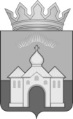 КОНТРОЛЬНО-СЧЕТНЫЙ ОРГАН МУНИЦИПАЛЬНОГО ОБРАЗОВАНИЯ КАНДАЛАКШСКИЙ РАЙОН. Кандалакша, ул. Первомайская, д.34, оф. 325 тел. 9-21-69, 9-26-70  ЗАКЛЮЧЕНИЕ № 11на проект муниципального правового актаг. Кандалакша                                                                                                          27 декабря 2016 годарешения Совета депутатов  сельского поселения Алакуртти Кандалакшского района «О бюджете сельского поселения Алакуртти Кандалакшского района на 2017 год»            Заключение Контрольно-счетного органа на проект решения Совета депутатов сельского поселения Алакуртти Кандалакшского района «О бюджете муниципального образования сельского поселения Алакуртти Кандалакшского района на 2017 год» (далее-Заключение) подготовлено в соответствии с:  Бюджетным кодексом Российской Федерации; Положением «О бюджетном процессе в сельском поселении Алакуртти Кандалакшского района» (утверждено решением Совета депутатов с.п.Алакуртти от 21.11.2014 № 36 в редакции от 08.11.2016 № 296) (далее по тексту – Положение о бюджетном процессе, бюджетный процесс);Положением «О Контрольно-счетном органе муниципального образования Кандалакшский район» (утверждено решением Совета депутатов от 26.10.2011 № 445, в последней редакции от 24.04.2014 № 229).	На основании:пункта 1.2.1 раздела I плана работы Контрольно-счетного органа на 2016 год, утвержденного председателем 30.12.2015 г.;обращения Совета депутатов сельского поселения Алакуртти от 14.12.2016 № 212;приказа председателя Контрольно-счетного органа от 19.12.2016 № 01-10/27;Стандарта ВМФК «Порядок  проведения  экспертизы  проекта  бюджета  на  очередной финансовый  год  и  плановый  период (утвержден распоряжением председателя КСО  от   22.08.2014 № 01-11/23).Экспертиза  проводилась в период с  19 декабря по 27 декабря 2016 года.При подготовке Заключения на проект бюджета Контрольно-счетный орган муниципального образования Кандалакшский район (далее - Контрольно-счетный орган, Контрольный орган, КСО) учитывал:Бюджетное послание Президента Российской Федерации; Закон Мурманской области от 10.12.2007 № 916-01-ЗМО «О межбюджетных отношениях в Мурманской области» (в редакции от 08.04.2015 № 1843-01-ЗМО);проект Закона Мурманской области «Об областном бюджете на 2017 год и плановый период 2018 и 2019 годов»;постановление Правительства Мурманской области от 08.09.2016 № 446-ПП «Об основных направлениях налоговой политики Мурманской области на 2017 год и плановый период 2018 и 2019 годов»;постановление Правительства Мурманской области от 28.10.2016 № 531-ПП/11 «Об основных направлениях бюджетной политики Мурманской области на 2017 год и на плановый период 2018 и 2019 годов»;постановление Правительства Мурманской области от 10.11.2016 № 552-ПП «Об основных направлениях долговой политики Мурманской области на 2017 год и на плановый период 2018 и 2019 годов»;постановления администрации муниципального образования Кандалакшский район:от 27.09.2016 № 1032 «Об основных направлениях налоговой политики муниципального образования Кандалакшский район на 2017 год и на плановый период 2018 и 2019 годов»;от 09.11.2016 № 1200 «Об основных направления бюджетной политики муниципального образования Кандалакшский район на 2017 год и на плановый период 2018 и 2019 годов»;от 10.11.2016г. № 1209 «Об основных направлениях долговой политики муниципального образования Кандалакшский район на 2017 год и на плановый период 2018 и 2019 годов»;от 33.11.2016 № 1295 «О Прогнозе социально-экономического развития муниципального образования Кандалакшский район на 2017 год и на плановый период до 2019 года»;решения Совета депутатов сельского поселения Алакуртти Кандалакшского района:от 16.12.2013 № 268 «Об утверждении  бюджета сельского поселения Алакуртти  Кандалакшского района на 2014 год»;от 23.12.2014 № 64 «Об утверждении  бюджета сельского поселения Алакуртти  Кандалакшского района на 2015 год»;от 28.12.2015 № 178 «Об утверждении  бюджета сельского поселения Алакуртти  Кандалакшского района на 2016 год»;от 26.08.2015 № 127 «Об исполнении бюджета сельского поселения Алакуртти Кандалакшского района за 2014 год» (с учетом изменений от 017.112015 № 148);  «Об исполнении бюджета сельского поселения Алакуртти  Кандалакшского района за 2015 год» (отчет Советом  депутатов  не утвержден); ожидаемое исполнение  бюджета  за 2016 год согласно  Пояснительной записке, представленной к проекту бюджета на 2017 год; проект решения Совета депутатов сельского поселения Алакуртти Кандалакшского района «О бюджете сельского поселения  Алакуртти Кандалакшского района на 2017 год» с приложениями (далее по тексту - проект бюджета на 2017 г., проект бюджета, проект);Государственные программы Мурманской области, муниципальные программы муниципального образования с.п.Алакуртти;иные нормативные правовые   акты Российской Федерации, Мурманской области, органа местного самоуправления Кандалакшского района и сельского поселения Кандалакша.При подготовке заключения Контрольно-счетным органом использованы результаты проведенных отдельных контрольных и экспертно-аналитических мероприятий, проана-лизированы материалы, представленные одновременно с проектом бюджета в Совет депутатов сельское поселение Алакуртти  Кандалакшского   района, проверено наличие и оценено состояние нормативной и методической базы, регулирующей порядок формирования показателей проекта бюджета и их расчетов.Нормативные правовые акты органов местного самоуправления сельского поселения Алакуртти, регулирующие процесс подготовки и составления проекта местного бюджета решения Совета депутатов сельского  поселения Алакуртти Кандалакшского района:от 04.10.2013 № 89 «Об утверждении Порядка составления проекта бюджета муниципального  образования с.п.Алакуртти Кандалакшского района» (от  23.09.2016 № 183); от 26.12.2016 № 88 «О Передаче органам местного самоуправления Кандалакшского района части полномочий по решению вопросов местного значения сельского поселения Алакуртти Кандалакшского района на 2017 год»;от 22.12.2016 № 317 «О Принятии части полномочий по решению вопросов местного значения с.п.Алакуртти Кандалакшского  района от муниципального  образования  Кандалакшский  район»;постановления администрации муниципального образования сельское поселение Алакуртти Кандалакшского района:от 25.10.2016 № 209 «Об основных направлениях налоговой политики сельского поселения Алакуртти Кандалакшского района на 2017 год» (далее – налоговая политика);от 16.11.2016 № 226 «Об основных направлениях бюджетной политики сельского поселения Алакуртти Кандалакшского района на 2017 год» (далее – бюджетная политика); от 18.08.2016 № 158 «Об утверждении Порядка осуществления главными распорядителями             (распорядителями)  средств бюджета сельского поселения Алакуртти, главными администра-торами (администраторами) дохода бюджетов  с.п.Алакуртти, главными администраторами                  (администраторами) источников финансирования дефицита бюджета с.п.Алакуртти, внутреннего финансового контроля и внутреннего финансового аудитора»;ведения перечня главных распорядителей и получателей бюджетных средств, главных администраторов и администраторов источников финансирования дефицита, главных администраторов и администраторов доходов бюджета   сельское поселение Алакуртти Кандалакшского района»;от 26.12.2011 № 113 «О порядке разработки прогноза социально-экономического развития муниципального образования сельское поселение Алакуртти на период не менее 3-х лет» (с изменениями от 10.11.2014 № 104);от 29.09.2016 № 187 «О плане мероприятий по разработки проекта бюджета сельского поселения Алакуртти Кандалакшского района на 2017 год» (с изменениями от 16.11.2014 № 228);от 28.12.2015 № 189 «Об утверждении Порядка ведения реестра расходных обязательств сельского  поселения Алакуртти  Кандалакшского района»;от 15.12.2015 № 173 «Об утверждении Порядка и методики планирования бюджетных ассигнований бюджета сельского поселения Алакуртти Кандалакшского района на очередной финансовый год» (с  изменениями  от 30.09.2016 № 188);  от 01.12.2016 № 246 «Об утверждении прогноза социально-экономического развития сельского поселения Алакуртти Кандалакшского района на 2017- 2019 годы»;от 28.11.2016 №  243 «Об утверждении среднесрочного плана сельского  поселения Алакуртти Кандалакшского района на 2017 год и на плановый период 2018 и  годов»;Муниципальные программы сельского поселения Алакуртти Кандалакшского района.ОБЩИЕ ПОЛОЖЕНИЯ           Особенностью формирования проекта бюджета  на 2017 год является  то, что  срок внесения  проекта  бюджета   на  рассмотрение  в  Совет  депутатов изменен  с 15  ноября  на  01 декабря, в  связи с  чем,  решением  Совета  депутатов  от  08.11.2016 № 296  внесены  поправки  в Положение о бюджетном  процессе  (основание -  Федеральный  закон от  02.06.2016 № 158-ФЗ «О  приостановлении  действия  отдельных  положений Бюджетного Кодекса РФ м  внесении  изменений  в  отдельные  законодательные  акты  Российской  Федерации). Проект решения о бюджете и  разработанные  одновременно с ним документы и материалы внесены Главой администрации сельского поселения на рассмотрение Совета депутатов 01.12.2016 года (письмо от 01.12.2016 №1617)  -  с соблюдением срока, установленного  статьей 2  решения Совета  депутатов  от  08.11.2016 № 296 «О приостановлении действия отдельных положений решения Совета  депутатов   сельского поселения Алакуртти Кандалакшского  района  от  21.11.2014 № 36 «Об утверждении  Положения о бюджетном процессе в сельском поселении Алакуртти Кандалакшского  района» и  об установлении срока  внесения  проекта  решения  Совета  депутатов сельского поселения Алакуртти Кандалакшского района «О бюджете сельского поселения Алакуртти Кандалакшского  района  на  2017 год».            Для подготовки Заключения о соответствии представленных документов и материалов требованиям статьи 25 Положения о бюджетном процессе, в течение суток со дня внесения проекта решения о бюджете в Совет депутатов (дата 01.12.2016), Глава муниципального образования   направил   данный проект решения о бюджете в постоянную Комиссию Совета депутатов по бюджету, финансам, налогам и экономическому развитию.           Фактически  данные вопросы  рассмотрены  на  заседании Единой  комиссии  (Председатель А.О.Владимиров), что  не соответствует  нормам Бюджетного  процесса.   Единой комиссией  не подготовлено  Заключение  о  полноте   представления  пакета документов.	В соответствии с статьей 46 Устава поселения, статьей 25 Положения о бюджетном процессе проект бюджета опубликован 01.12.2016 года в информационном бюллетене «Алакуртти – наша Земля». Публичные слушания по проекту бюджета назначены на 22.12.2016 года во втором чтении, т.е. не ранее,  чем через 15 дней  после  опубликования (обнародования) проекта бюджета, о  чем опубликовано в информационном бюллетене «Алакуртти- наша Земля» от 06.12.2016 № 102.      Перечень документов и материалов, предоставленных одновременно с проектом бюджета, в целом соответствуют требованиям:  - статьи 184.2 Бюджетного кодекса РФ; - статьи 23 Бюджетного процесса.В соответствии пунктом 4 статьи 169 Бюджетного кодекса РФ и статьей 8 Положения о бюджетном процессе проект бюджета составлен сроком на один год (на очередной финансовый год).Проектом соблюдены нормы пункта 3 статьи 184.1 Бюджетного кодекса РФ в части установления в проекте решения о бюджете обязательных  показателей:-  перечня главных администраторов доходов бюджета,-  перечня главных администраторов источников финансирования дефицита бюджета,-  источников финансирования дефицита бюджета, - распределения бюджетных ассигнований по разделам, подразделам, целевым статьям, группам (группам и подгруппам) видов расходов   и муниципальным программа на очередной финансовый год;-  ведомственной структуры расходов бюджета,- объема межбюджетных трансфертов, получаемых из других бюджетов и (или) предоставляемых другим бюджетам бюджетной системы Российской Федерации,- верхнего предела муниципального внутреннего долга, в том числе верхнего предела долга по муниципальным гарантиям,за  исключением   показателя «общий объем бюджетных ассигнований, направляемых на исполнение публичных нормативных обязательств».                       Особенность формирования бюджета на  2017 финансовый годВ соответствии с частью 3 статьи 14 Федерального  закона от 06.10.2003 № 131-ФЗ «Об общих принципах организации местного самоуправления в Российской Федерации» Законом Мурманской области от 14.11.2014 № 1784-01-ЗМО  за сельскими поселениями закреплены вопросы местного значения, из числа предусмотренных частью 1 статьи 14 Закона № 131-ФЗ для городских поселений (Закон действует по 31 декабря 2016 года). Следовательно,  полномочия по реализации указанных вопросов с  01.01.2017 года переходят на уровень муниципальных районов (часть 4 статьи 14 Федерального  закона от 06.10.2003 № 131-ФЗ). В результате  чего, изменился  перечень  и  объем финансового сопровождения  передаваемых  на  районный  уровень  полномочий  сельского  поселений. На 2017 год  планируется  передача  полномочий только: в части  формирования, исполнения бюджета с.п.Алакуртти и контроль за его исполнением в форме внутреннего муниципального финансового контроля (решение Совета  депутатов  с.п. Алакуртти от 24.11.2016 № 303);в части  осуществление контроля за исполнением бюджета  в форме  внешнего муниципального финансового контроля (решение Совета  депутатов  с.п.Алакуртти от 03.10.2016 № 289). Принятие  данных полномочий  подтверждается   решением Совета  депутатов  м.о.Кандалакшский  район  от  26.12.2016  №  88.В связи с увеличением  на 2017 год объема полномочий муниципального района по решению вопросов местного значения сельских  поселений на основании абзаца 2 части 4 статьи 15 Закона № 131-ФЗ Советом депутатов м.о.Кандалакшский район принято решение от 28.11.2016 № 61 о передаче органам местного самоуправления с.п.Алакуртти части полно-мочий по решению вопросов местного значения Кандалакшского района.Принятие  данных полномочий  подтверждается   решением Совета  депутатов  с.п.Алакуртти от   22.12.2016 №  317.Участники  бюджетного  процессаВо исполнение норм  Бюджетного кодекса РФ проектом бюджета на 2017 год утверждены:перечень и коды администраторов доходов бюджета и администрируемые  ими  виды доходов бюджета (пункт 2 статьи 20 Бюджетного кодекса РФ);в составе ведомственной структуры расходов - перечень главных распорядителей средств местного бюджета (пункт 2 статьи 21 Бюджетного кодекса РФ);перечень главных администраторов источников финансирования дефицитов бюджетов  (пункта 2 статьи 23 Бюджетного кодекса РФ).         	По отношению к 2016 году количество участников бюджетного процесса не изменилось.          Администрация  поселения  выступает:главным администратором  доходов (код ГАД- 001) (Приложение № 1 к проекту бюджета);главным  распорядителем  бюджетных  средств (код ведомства – 001) (Приложение № 6 к проекту бюджета);главным администратором источников финансирования дефицитов (код ГАИФД - 001) (Приложение № 2 к проекту бюджета).             Начиная  с 2016 года, когда  на уровень муниципального  районы  были  переданы  полномочия  поселения  по формированию, исполнению бюджета поселения  и контролю за его исполнением (решение Совета депутатов от 03.12.2015 № 178), в качестве  главного администратора  доходов  выделено Управление  финансов  администрации  м.о. Канда-лакшский  район  и  администрируемые  им  доходыВо исполнение статьи 172 Бюджетного кодекса РФ проект бюджета сформирован на основе:        Прогноза социально-экономического развития сельского поселения Алакуртти на 2017-2019 годы;Основных направлениях бюджетной и  налоговой политики сельского поселения Алакуртти на 2017 год;муниципальных  программ (с  изменениями). Прогноз социально-экономического развития  сельского поселения Алакуртти 		В соответствии с статьей 173 Бюджетного кодекса РФ, статьей 13 Бюджетного процесса  и Положением «О порядке разработки прогноза социально-экономического развития муниципального образования сельское поселение Алакуртти на период не менее 3-х лет» (постановление администрации от 26.12.2011 № 113, с изменениями от 10.11.2014 № 104) (далее - Порядок от 26.12.2011 № 113), разработан  Прогноз социально-экономического развития  сельского поселения Алакуртти на 2017 - 2019 годы (далее - Прогноз социально-экономического развития, Прогноз),который представлен  в Совет депутатов одновременно с проектом  бюджета.	Согласно пункту 3 статьи 173 Бюджетного кодекса РФ, пункту 2 статьи 13 Бюджетного процесса, Прогноз социально-экономического развития одобрен постановлением администрацией от 01.12.2016 № 246. Прогноз социально-экономического развития разрабатывается в двух вариантах -1 базовый вариант (консервативный)  и 2 вариант (умеренно-оптимистичный (оптимистичный)).КСО  отмечает,  что в Пояснительной  записке  к Прогнозу   отсутствует  ссылка    на выбранный  в  приоритетном  порядке      способ  прогнозирования  с  обоснованием  причин  данного  выбора.Аналогично,  табличный формат  Пояснительной  записки   не составлен в  двух вариантах  прогноза,  соответственно,  не  представляется возможным  определить  по какому  варианту   спрогнозированы  основные показатели Прогноза.	КСО  обращает внимание, что в Порядке разработки прогноза социально-экономического развития от 26.12.2011 № 113   имеется  ссылка  на  региональные  правовые акты, которые на  сегодняшний  день  утратили  силу, а именно:Закон Мурманской области от 25.03.1999 № 137-01-ЗМО «О прогнозировании и программах социально-экономического развития Мурманской области» (утратил силу с 17.11.2011г. на  основании Закона  МО  от  10.11.2011 № 1422-01-ЗМО « О  законе  Мурманской  области   « О  прогнозировании  и  программах  социально-экономического  развития мурманской  области Мурманской  области»);Постановление Правительства Мурманской области от 09.04.2008 № 168-ПП «О порядке разработки прогноза социально-экономического развития Мурманской области на очередной финансовый год и плановый период» (утратило силу с 17.08.2011г. на  основании   Постановления ПП МО  от  03.08.2011 № 384-ПП « О Порядке разработки прогноза  социально-экономического  развития Мурманской  области на  очередной  финансовый  год  и  плановый  период»;Постановление Правительства Мурманской области от 03.08.2011 № 384-ПП утратило силу 07.08.2015) на  основании  Постановление Правительства Мурманской области от  04.08.2015 № 331-ПП «  О Порядке    разработки, корректировки,  осуществления  мониторинга  и  контроля  реализации  прогнозов  социально-экономического  развития Мурманской  области  на  среднесрочный  и  долгосрочный  период».КСО  указывает  на  необходимость  законодательной  инвентаризации  муниципального  правового  акта.  Согласно статье 5 Порядка от 26.12.2011 № 113 Прогноз   социально-экономического развития формируется из двух разделов:   Социально-экономическое развитие с.п. Алакуртти, состоящим из  10 подразделов (п. 5.1);Прогноз развития муниципального сектора экономики, состоящим из  6 подразделов (п. 5.2).Фактически основные показатели Прогноза сгруппированы  по подразделам, согласно пункта 5.1 Порядка, за исключением подразделов «Сальдированный финансовый результат деятельности крупных и средних предприятий», «Охрана окружающей среды» и  «Туризм».          Пояснительная записка к Прогнозу соответствует требованиям Порядка от 26.12.2011 № 113.Динамика  изменения  основных показателей Прогноза социально-экономического развития с.п.АлакурттиОсновные прогнозы социально-экономического развития с.п.Алакуртти  на плановый период: увеличение численности военнослужащих, проходящих службу по контракту и по призыву, а также членов семей военнослужащих;  увеличение рождаемости;старение населения, рассматривается как неблагоприятный фактор, увеличивающий демографическую нагрузку  на трудоспособное население;  сокращение числа безработных;  ввод в эксплуатацию многоквартирного жилого дома;  строительство социально-культурных объектов, в которое входит:учебно- тренировочный комплекс «Старт»;крытая хоккейная площадка;две автостоянки;госпиталь с поликлиническим отделением;поле для игр в мини футбол;комбинированная площадка для игры в волейбол и баскетбол;реконструкция (строительство) общежития;реконструкция здания коммунальных услуг и досуга;строительство (реконструкция) дома офицеров  развитие дорожного хозяйства, что создает новые возможности для развития всех отраслей экономики, повышает мобильность, социальную и деловую активность населения и улучшает качество жизни населения;в рамках реализация проекта «Агропарк Алакуртти» ожидается  строительство кемпингов, способствующее развитию предпринимательства, сельского хозяйства и туризма;заработная плата, оборот предприятий и их инвестиционная активность сохранят тенденцию роста; увеличение оборота розничной торговли за счет больших супермаркетов по продаже смешанных и промышленных товаров;создание и развитие сетей объектов общественного питания;ускоренное развитие сферы бытового обслуживания населения по видам  деятельности:ремонт и пошив одежды;ремонт обуви;парикмахерские услуги;ремонт транспортных средствв связи с передачей полномочий по решению вопросов местного значения переходят на уровень муниципального района «Организация библиотечного обслуживания населения, комплектование и обеспечение сохранности библиотечных фондов поселения» с  сокращением ставок заведующего библиотекой и библиотекаря.           Приоритеты социально- экономического развития сельского поселения на 2017 год и прогнозные 2018-2019 годы.1. развитие сферы услуг;2. развитие малого и среднего бизнеса;3. упорядочение розничной торговли и формирование современной инфраструктуры потребительского рынка;4. развитие социальной сферы;5. благоустройство территории населения;6. повышение доходной части местного бюджета:эффективное управление муниципальным имуществом;проведение работы по выявлению собственников земельных участков и другого недвижимого имущества и привлечению их к налогообложениюБюджетная и налоговая политика сельского поселения Алакуртти Кандалакшского районаВ целях разработки проекта бюджета сельского поселения Алакуртти на 2017 год утверждены и опубликованы в газете «Алакуртти - наша земля»:Основные направления налоговой политики с.п.Алакуртти Кандалакшского района на 2017 год (постановление администрации от 25.10.2016 № 209) (газета № 99 от 31.10.2016 года);Основные направления бюджетной политики с.п.Алакуртти Кандалакшского района на 2017 год (постановление администрации от 16.11.2016 № 226) (газета № 100 от 30.11.2016 года).Бюджетная и налоговая политика муниципального образования разработаны в соответствии с: Посланием Президента Российской Федерации Собранию Российской Федерации от 03.12.2015г.;  Указом Президента Российской Федерации от 07.05.2012 № 597 «О мероприятиях по реализации государственной социальной политики»; Основными направлениями налоговой политики Мурманской области на 2017 год и плановый период   2018-2019г.г. (постановление Правительства МО от 08.09.2016 № 446-ПП);Основными направлениями бюджетной политики Мурманской области на 2017 год и плановый период   2018-2019г.г. (постановление Правительства МО от 28.10.2016 № 531-ПП/11);Основные направления долговой политики Мурманской области на 2017 год и на плановый период 2018 и 2019г.г. (постановление Правительства Мурманской области от 10.11.2016 № 552-ПП);  Основные направления налоговой политики м.о. Кандалакшский район на 2017 год и на плановый период 2018 и 2019г.г. (постановление администрации м.о.Кандалакшский район от 27.09.2016 № 1032);Основные направления бюджетной политики м.о. Кандалакшский район на 2017 год и на плановый период 2018 и 2019г.г. (постановление администрации м.о.Кандалакшский район от 09.11.2016 № 1200);Основные направления долговой политики м.о.Кандалакшский район на 2017 год и на плановый период 2018 и 2019г.г. (постановление администрации м.о.Кандалакшский район от 10.11.2016 № 1209).Основные направления бюджетной политики на 2017 год направлены на адаптацию бюджетных ресурсов к новым экономическим реалиям с целью сохранения социальной и финансовой стабильности в сельском поселении, создание условий для устойчивого социально-экономического развития сельского поселения.Исходя из принципов Основных направлений бюджетной политики, для поддержания сбалансированности бюджета сельского поселения Алакуртти при его формировании будут приняты меры по включению в бюджет в первоочередном порядке расходов на финансирование действующих расходных обязательств, ограничению принятия новых расходных обязательств, сокращению неэффективных расходов.Как и в прежние годы, основными задачами ближайших лет по повышению эффективности бюджетных расходов станут:- повышение эффективности и результативности имеющихся инструментов программно-целевого управления и бюджетирования;- создание условий по повышению качества муниципальных услуг;- повышение эффективности процедур проведения муниципальных закупок;- совершенствование процедур контроля;- обеспечение широкого вовлечения граждан в процедуры обсуждения и принятия конкретных бюджетных решений, общественного контроля их эффективности и результативности.Основные направления налоговой политики сельского поселения Алакуртти на 2017 год определены с учетом действующих норм и планируемых изменений федерального законодательства, а также преемственности ранее поставленных задач:по укреплению налогового потенциала;по развитию налогового потенциала и обеспечению роста доходной части бюджета сельского поселения Алакуртти Кандалакшского района.Сравнительная характеристика основных направленийбюджетной политики на 2017г. На   2017г. в бюджетной политике с.п.Алакуртти в целом  сохранена преемственность с основными   направлениями бюджетной   политики Мурманской области и Кандалакшского района.В  отличие  от  бюджетной политики Мурманской  области на уровне муниципалитета   не предусмотрены вложения бюджетных инвестиций в объекты капитального строительства.Как  следует  из  Пояснительной записки к Социально-экономическому прогнозу на новый бюджетный цикл  инвестирование  в    капитальное строительство предусмотрено по  линии Министерства  обороны. Так, в  соответствии с заданием на проектирование работ по обустройству военных городков Департаментом строительства МО РФ в  с.п.Алакуртти  предусмотрено  шесть этапов строительства социально-культурных объектов  - это:- учебно- тренировочный комплекс «Старт»;- крытая хоккейная площадка;- автостоянка (2 шт.);- госпиталь на 150 коек с поликлиническим отделением;- поле для игры в мини футбол;- комбинированная площадка для игры в волейбол и баскетбол;-  реконструкция (строительство) общежития;-  реконструкция здания коммунальных услуг и досуга;-  строительство (реконструкция) дома офицеров;-  стадион.Кроме того, в   рамках реализации проекта «Агропарк Алакуртти»  ожидается строительство кемпингов (за  счет    средств  инвесторов).Основные параметры проекта местного бюджета Основные характеристики бюджета представлены в форме отдельных приложений к проекту бюджета.Проектом предусмотрены следующие основные параметры бюджета на 2017 год в динамике с 2014 года	                                                                                                                                                                                (тыс. рублей)Объем предусмотренных бюджетом расходов соответствует суммарному объему доходов бюджета и источников финансирования его дефицита, что соответствует принципу сбалансированности бюджета, установленному статьей 33 Бюджетного кодекса РФ.            Как видно из таблицы,   по доходам объемы увеличились  по   отношению к 2014-2015 годам,  но  сократились к  оценке  2016 года;по расходам в  динамике    наблюдается  тенденция   роста расходов;начиная  с 2014года,    бюджет  впервые сформирован  с  дефицитом  бюджета;верхний  предел  муниципального внутреннего  долга   имеет  нулевое  значение, что  указывает  на  отсутствие   заемных  средств.Остатки денежных средств на едином счете бюджета                                                                                                                                                                                      (тыс. рублей)                                                                                              Ежегодно на   начало финансового года муниципальное образование имеет свободный остаток денежных средств на едином счете бюджета, что позволяет ГРБС с начало года приступить к исполнению принятых расходных обязательств по решению вопросов местного значения. В динамике остаток ежегодно увеличивается. При  этом, начиная  с 2016 года на  фоне значительного  сокращения   неиспользованного  остатка целевых  средств  увеличился     остаток    собственных  средств  муниципалитета.Среднесрочный финансовый  план с.п.Алакуртти  на  2017 годи плановый  период  2018-2019 годыПоскольку проект местного бюджета сформирован на один финансовый год, то во исполнение статьи 169 Бюджетного кодекс РФ на  муниципальном уровне  формируется   среднесрочный  финансовый  план в  соответствии  с Порядком, утвержденным постановлением администрации с.п.Алакуртти от 21.10.2016 № 203 (далее – Порядок от 21.10.2016 № 203).В соответствии пункта 2.1 «Порядка разработки среднесрочного финансового плана сельского поселения Алакуртти Кандалакшского района» от 21.10.2016 № 203 среднесрочный финансовый план, разрабатывается Управлением финансов администрации муниципального образования Кандалакшский район при составлении проекта бюджета сельского поселения Алакуртти на очередной финансовый год.  В соответствии с статьей 174 Бюджетного кодекса РФ и пункта 3 Порядка от 21.10.2016 № 203  среднесрочный финансовый план с.п. Алакуртти утверждается постановлением администрации с.п.Алакуртти Кандалакшского района и представляется в Совет депутатов с.п.Алакуртти одновременно с проектом решения Совета депутатов «О бюджете сельского поселения Алакуртти» на очередной финансовый год. Представленный с проектом бюджета среднесрочный финансовый план утвержден постановлением администрацией с.п.Алакуртти от 28.11.2016 № 243.  Показатели, структура и содержание среднесрочного финансового плана соответствуют нормам статьи 174 Бюджетного кодекс РФ и «Порядка разработки среднесрочного финансового плана» (утверждено постановлением администрации 21.10.2016 № 203).  Основные параметры среднесрочного финансового плана на 2017 год и на плановый период 2018-2019 годы		       									      (тыс. рублей)            Во исполнение статьи 174 Бюджетного Кодекса РФ и «Порядка разработки среднесрочного   финансового плана» среднесрочный   финансовый план на 2017-2019 годы  разработан с учетом уточнения параметров на плановый период с добавлением   параметров на второй плановый 2019 год.             Как видно из таблицы, по отношению к среднесрочному финансовому плану на 2016-2018 годы, в среднесрочном финансовом плане на 2017-2019 годы  уточнены параметры 2017- 2018 года:- в сторону увеличения значений показателей по доходам на 2017 год и сокращение доходов на 2018 год;- в сторону увеличения значений показателей по расходам на 2017 год и сокращение расходов на 2018 год;- в сторону сокращения дефицита бюджета на 2017 год с  выходом с  профицитом  на 2018 год.  При формировании проекта бюджета соблюдено равенство значений показателей среднесрочного финансового плана на 2017 год и основных показателей проекта местного бюджета на 2017 год.  В  Пояснительной записке к проекту среднесрочного финансового плана сельского поселения приводятся обоснование параметров среднесрочного финансового плана, в том числе их сопоставление с ранее одобренными параметрами с указанием причин планируемых изменений.  Согласно Пояснительной записке к среднесрочному финансовому плану на изменение показателей ранее одобренных параметров среднесрочного финансового плана (постановление администрации сельского поселения Алакуртти от 22.12.2015 № 177 «Об утверждении средне-срочного финансового плана сельского поселения Алакуртти Кандалакшского района на 2016-2018 годы») повлияли: изменения в налоговом и бюджетном законодательстве Российской Федерации, увеличение бюджетных ассигнований на оплату труда работников, повышение размера оплаты труда которых осуществляется в соответствии с указами Президента РФ с учетом допустимого отклонения уровня средней заработной платы соответствующей категории работников от целевого ориентира по итогам года не более 5% от размера заработной платы;уточнение объемов бюджетных ассигнований на оплату труда работников муниципальных органов сельского поселения Алакуртти Кандалакшского района, исходя из планируемой штатной численности и нормативных правовых актов, устанавливающих порядок формирования фонда оплаты труда соответствующих категорий работников;принятие решений Советами депутатов муниципального образования Кандалакшский район и сельского поселения Алакуртти Кандалакшского района о приеме- передаче на 2017 год части полномочий по решению вопросов местного значения муниципального района на уровне сельского поселения, а также полномочий по решению вопросов местного значения сельского поселения на уровень муниципального района.Доходы  на 2018-2019 годы запланированы с учетом сокращения поступлений на 48,2%  и 4,2 % соответственно.            Расходы запланированы на двухгодичную плановую перспективу и составляют реализацию 10 муниципальных программ сроком действия  от  1  года  до  3-л  лет(  в  период  с  2017 года  до  2019 года). При этом, расходная часть бюджета на 2018-2019 годы запланирована с учетом сокращения расходов на 51,7%  и 1,0 % соответственно.             Расходная часть бюджета на плановый период 2018 и 2019 годов предусмотрена без учета иных межбюджетных трансфертов, передаваемых из бюджета муниципального района в бюджет сельского поселения на исполнение части полномочий по решению вопросов местного значения муниципального района.ДОХОДЫВ части сохранения, укрепления и развития налогового потенциала сельского поселения Алакуртти Кандалакшского района, повышения доходов бюджета сельского поселения планируется:повышение качества администрирования доходов и осуществление межведомственного взаимодействия для повышения эффективности администрирования налоговых и неналоговых платежей, погашения задолженности по этим платежам; проведение работы  по инвентаризации и оптимизации имущества муниципальной собственности, вовлечению в хозяйственный оборот неиспользуемых объектов недвижимости и земельных участков;проведение работы по сокращению недоимки в местный бюджет;продолжение работы Межведомственной комиссии по обеспечению доходов бюджетов муниципальных образований Кандалакшского района;осуществление мониторинга законодательства Российской Федерации о местных налогах с целью своевременного приведения в соответствие с ним муниципальных правовых актов сельского поселения Алакуртти Кандалакшского района;введение налога на имущество физических лиц, исходя из кадастровой стоимости объектов налогообложения, при принятии соответствующего законодательного акта на региональном уровне;проведение взвешенной политики в области предоставления налоговых льгот по местным налогам, ориентированной на развитие налогооблагаемой базы и недопущение увеличения социальной напряженности в обществе, установление новых налоговых льгот на определенный срок;взаимодействие с органами местного самоуправления муниципального образования Кандалакшский район по изысканию дополнительных резервов доходного потенциала местных бюджетов.Сравнительная характеристика основных параметров проекта бюджета по доходам                                                                                                                                                                                      (тыс. рублей)Проектом бюджета на 2017 год прогнозируются  доходы в сумме 38 607,5 тыс. рублей или  на уровне 96,18% от ожидаемого поступления доходов  в 2016 году. 			По  прогнозу   на 2017 год продолжается   тенденция   увеличения     объемов  доходов по группе  неналоговых  доходов.Наибольший  процент сокращения   по  налоговой  группе   на   78,7%, наибольший  процент увеличения    по  безвозмездным  поступлениям на 218,6%, что не оказало сильного влияния на долю собственных доходов, которые составляют 98,0% всего  объема  доходной  части  бюджета.Структура доходов                                                                                                                                                                                     (тыс. рублей)На  2017 год  изменилась  структура, где с  ранее  преобладавших  налоговых  и  неналоговых  доходов  акцент  сместился     в сторону  безвозмездных  поступлений, что указывает на зависимость бюджета от бюджетов вышестоящих  уровней.	По  плану на каждый   рубль финансовой  помощи  в  доход  бюджета  запланировано  получить   0,51 рублей  налоговых  и  неналоговых  доходов (в 2016году – 3,98  рублей  на каждый  рубль  финансовой  помощи).          Налоговые и неналоговые доходыПри формировании доходной части бюджета учтено действующее на момент разработки проекта  бюджета  налоговое и бюджетное законодательство Российской Федерации и Мурманской области, а также федеральные законы, предусматривающие внесение  изменений и дополнений в законодательство Российской Федерации, вступающие в действие с 2017 года.Нормативы отчислений в  сельский бюджет от федеральных и  региональных налогов   установлены  статьями  61.5, 62 Бюджетного кодекса  РФ,  Законом Мурманской области от 10.12.2007 № 916-01-ЗМО «О межбюджетных отношениях в Мурманской области» (в редакции  от  08.04.2015 № 1843-01-ЗМО) и Законопроектом об  областном  бюджете  на 2017 год и  плановый  период 2018 и 2019 годов.При формировании  проекта  бюджета также  учтены  изменения   бюджетной  классификации  доходов согласно   приказу Минфина РФ от  01.07.2013 № 65н «Об утверждении Указаний  о  порядке  применения бюджетной  классификации  бюджетной  классификации Российской  Федерации» (в   редакции  от 12.10.2016 № 180н).На  основании  изменений в  статью  160.1 Бюджетного Кодекса РФ, внесенных   Федеральным  законом  от  29.12.2015 № 406-ФЗ,  с 1 января 2016 года главные администраторы доходов наделены полномочиями об утверждении Методик прогнозирования доходов в соответствии с общими требованиями, установленными Правительством Российской Федерации от 23.06.2016 № 574 «Об общих  требованиях к Методике прогнозирования  поступления  доходов в  бюджеты  бюджетной  системы Российской Федерации».    Во  исполнение бюджетных  норм  главными  администраторами доходов      разработаны  и утверждены Методики    прогнозирования  доходов.НАЛОГОВЫЕ ДОХОДЫВ бюджет поселения полежат зачислению следующие налоговые доходы:  Особенностью формирования проекта бюджета на 2017 год, является:1) с 1 января 2017 года сельские поселения Мурманской области утрачивают полномочия в области дорожной деятельности в отношении автомобильных дорог местного значения, установленные Законом Мурманской области от 14.11.2014 № 1784-01-ЗМО «Об отдельных вопросах местного значения сельских поселений Мурманской области, в связи с прекращением действия указанного Закона.В соответствии со статьей 13 Федерального закона от 08.11.2007 № 257-ФЗ «Об автомобильных дорогах и о дорожной деятельности в Российской Федерации и о внесении изменений в отдельные законодательные акты Российской Федерации» указанные полномочия в отношении автомобильных дорог местного значения в границах населенных пунктов сельских поселений реализуются органами местного самоуправления муниципальных районов.В следствие чего, доход бюджета на прогнозный 2017 год складывает без норматива начисления в доход от акцизов на автомобильный и прямогонный бензин, дизельное топливо, моторные масла для дизельных и (или) карбюраторных (инжекторных) двигателей, производимые на территории Российской Федерации, зачисляемых в консолидированный бюджет Мурманской области от указанных налогов (статьи 58 Бюджетного кодекса РФ).          2)  до  2,0% сокращен  норматив   зачисления в  бюджеты  поселений  НДФЛ. Одновременно  Законом Мурманской области от 10.12.2007 № 916-01-ЗМО «О межбюджетных отношениях в Мурманской области» (в редакции от 31.10.2016 № 2046-01-ЗМО) с 01.01.2017 года отменена норма о передаче из областного бюджета в бюджеты сельских поселений НДФЛ по единому нормативу отчислений 8,0%, взимаемому на территориях сельских поселений и подлежащего зачислению в бюджет муниципального района в соответствии с пунктом 2 статьи 61.1 Бюджетного кодекса РФ.  Изменение   законодательной  базы  привело к  сокращению  объемов  налоговых  доходов.  Динамика поступлений налоговых доходов в местный бюджет в 2014-2017годы                                                                                                                                      (тыс. рублей)Объем налоговых поступлений на 2017 год  запланирован с сокращением на 78,7% по отношению к ожидаемому исполнению 2016 года.По  проекту бюджета  налоговые доходы на 2017 год   прогнозируются  в  объеме   5 188,1 тыс. рублей или на уровне 21,3% от  ожидаемого  исполнения  за  2016 год,  где ожидается наибольший  объем поступлений с 2014 года.       Структура налоговых доходов по группам доходов										             (тыс. рублей)В  результате   изменений в законодательной базе  на  2017 год  изменилась структура  налоговых источников. Несмотря  из  снижение абсолютного  значения,  основным  источником  доходов  является  налог на доходы с физических лиц,  удельный вес  которого снизился  с  91,4% в 2016 году  до  81,3% на 2017 год.Вследствие    потерь  бюджета  от  акцизов,   в сторону  увеличения  изменилось удельное  содержание по всем  остальным  источникам  доходов.Налог на доходы физических лицНалог на доходы с физических лиц (далее - НДФЛ) среди налоговых источников доходов традиционно занимает наибольший удельный вес (на 2017 год – 81,3%) и составляет основу всех налоговых поступлений в местный бюджет.  Динамика доходов от НДФЛ и его составляющих приведена в таблице:         										 (тыс. рублей)                  НДФЛ  на 100,0% представляет собой налог на доходы физических лиц с доходов, источником которых является налоговый агент, за исключением доходов, в отношении которых исчисление и уплата налога осуществляются в соответствии со статьями 227, 227.1 и 228 Налогового кодекса РФ (КБК 1 01 02010 01 0000 110).НДФЛ на  2017год  запланирован  на  уровне 18,97% от  ожидаемого  поступления в  2016 году, что  обусловлено, как указано  выше,  сокращением с 10,0%  до  2,0%  норматива отчислений в  местный  бюджет.             На фоне сокращения  абсолютных  объемов,  по Прогнозу  социально-экономического  развития  прогнозируется   тенденция  роста  зарплаты, включая  меры  по реализации   социальных обязательств по повышению оплаты труда специалистов в сфере образования, культуры, предусмотренного указами Президента Российской Федерации от 07.05.2012 № 597 «О мероприятиях по реализации государственной социальной политики».  КСО указывает, что в Пояснительной записке не представлена информация о задолженности по НДФЛ.По данным информационного  ресурса УФНС по МО  недоимка  по  налогу  в  бюджет  сельского поселения  в  динамике с 2014 года составляет:                                                                                                                          (тыс.рублей)Несмотря на снижение по  состоянию  на 01.10.2016г.  задолженности по налогу  на 38,8%, объем  задолженности  по-прежнему остается  высоким  и  составляет  18,1 тыс. рублей, что  является потенциальным резервом пополнения  доходов в бюджет за счет  активизации  работы  с  должниками. Согласно  налоговой  политике планируется  продолжить  работу в Межведомственной комиссии по обеспечению доходов бюджетов муниципальных образований Кандалакшского района, созданной при администрации муниципального образования Кандалакшский район, по следующим направлениям:снижение задолженности в бюджетную систему Российской Федерации и внебюджетные фонды;легализация заработной платы и контроль за своевременностью и полнотой уплаты налога на доходы физических лиц.Акцизы по подакцизным товарам (продукции), производимым на территории Российской ФедерацииИсточник  не планируется в  связи с  передачей  органам местного самоуправления муниципальных районов полномочий в отношении автомобильных дорог местного значения в границах населенных пунктов сельских поселений.                                                     Налог на совокупный доходВ структуре налоговых доходов данная группа налогов занимает 2-е место, несмотря  на  снижение абсолютного  объема, доля в общем объеме налоговых доходов выросла 4,5% в 2016 году  до  15,0% в  2017 году.Данный источник обеспечивается поступлением единого налога, взимаемого в связи с применением упрощенной системы налогообложения, который подлежит зачислению в бюджет поселения по нормативу 50%.                                               Динамика поступления  доходов                                             			                                             			          (тыс. рублей)	Как видно из таблицы, по проекту на 2017 год в сравнении с ожидаемым исполнением за 2016 год доходы запланированы в целом с сокращением на 29,1%. Согласно Прогнозу социально-экономического развития муниципального образования на 3-летнюю перспективу не прогнозируется увеличение численности налогоплательщиков - количество малых  предприятий (4) и    индивидуальных предпринимателей (21).             При  этом,  снижение  объемов  поступления    имеет  место  по всем  источникам   налога на совокупный  доход.КСО отмечает, что  в доходной части проекта бюджета не учтены изменения внесенные приказом Минфина РФ от 20.06.2016 № 90н «О внесении изменений в Указания о порядке применения бюджетной классификации Российской Федерации, утвержденные приказом Минфина РФ от 0107.2013 № 65н», где с 1 января 2017 года:минимальный налог учитывается вместе с налогом, взимаемым  с налогоплательщиков, выбравших в качестве объекта налогообложения доходы, уменьшенные на величину расходов (КБК 1 05 01021 01 0000 110);по КБК  1 05 01050 01 0000 110  учитывается   минимальный налог, зачисляемый в бюджет поселения  за налоговые периоды, истекшие до 1 января 2016 года.Что  требует  корректировки  плановых  назначений   в  Приложении № 3 к  проекту  бюджета «Распределение   доходов сельского  поселения Алакуртти Кандалакшского района по кодам классификации доходов бюджетов  на 2017 год».            Приказом Минэкономразвития РФ ежегодно  утверждается  коэффициент-дефлятор, необходимый в целях применения Главы 26.2 «Упрощенная система налогообложения» Налогового кодекса РФ. Параметры  коэффициента-дефлятора,  установленного  на 2017 год в  размере  1,425,  выше  прошлых  лет (2015 год  – 1,147, 2016 год – 1,329), что  положительно повлияет на  доходность    бюджета.              Администратором  доходов  не указана  сумма  задолженности 								 (тыс.рублей) 	Объем недоимки незначительный и по  состоянию  на 01.10.2016 год не  изменился.Местные налогиСогласно статье 64 Бюджетного кодекса РФ муниципальными правовыми актами представительного органа муниципального образования вводятся местные налоги, устанавливаются налоговые ставки по ним и предоставляются налоговые льготы по местным налогам в пределах прав, предоставленных представительному органу муниципального образования законодательством РФ о налогах и сборах.На  2017 год  Советом депутатов на территории сельского поселения Алакуртти  не планируется  вводить  новые  местные налоги или  отменять  ранее действующие.Налоги  на  имуществоСтруктура  налогов  на  имущество										 (тыс. рублей)           Структура    налогов  на  имущество  не  изменилась, где в абсолютном  и  относительном   выражении  основной  объем  поступлений  обеспечивает  земельный  налог.   Налог на имущество физических лиц  Как  определено пунктом 1 статьи 399 Налогового кодекса РФ налог на имущество физических лиц устанавливается Налоговым кодексом РФ и нормативными правовыми актами представительных органов муниципальных образований, вводится в действие и прекращает действовать в соответствии с Налоговым кодексом РФ и нормативными правовыми актами представительных органов муниципальных образований и обязателен к уплате на территориях этих муниципальных образований.           Доля  налога  на  имущество в    структуре  налоговых  доходов     увеличилась    на 0,6% и  составляет  0,7%. Динамика  поступления  доходов   в  период 2014-2017 годы                                                                                                                                                                   (тыс. рублей)Доходы запланированы в сумме 37,0 тыс. рублей, что на 37,0% меньше предполагаемых поступлений в 2016 году.Норматив зачисления  в бюджет поселения предусмотрен с учетом действующего бюджетного законодательства на 2017 год в размере 100%.В соответствии со статьей 403 Налогового кодекса РФ с 01.01.2017 года изменена    налогооблагаемая  база,  в качестве которой  в отношении каждого объекта налогообложения применяется кадастровая стоимость (вместо  ранее  применяемой  суммарной инвентаризационной  стоимости), которая указывается  в государственном кадастре недви-жимости по состоянию на 1 января года, являющегося налоговым периодом.Принятие  данных  поправок  обусловлено  тем, что в соответствии со статьей 402 Налогового кодекса РФ Законом  Мурманской  области  от  18.11.2016 № 2057-01-ЗМО  установлена единая  дата начала применения на территории Мурманской области порядка определения налоговой базы по налогу на имущество физических лиц исходя из кадастровой стоимости объектов налогообложения -  это 1 января 2017 года.В связи с  чем,  изменился   перечень объектов  налогообложения и  налоговые  ставки, которые  увеличились по  отношению к  ранее  действующим ставкам налога, однако,  главным  администратором  доходов  влияние  на  доходность  данных  нововведений не комментируется и не   рассматривается   как  возможность увеличения  доходов в 2017г.На  муниципальном  уровне    вопросы налогообложения  с 01.01.2017 года регулируются  решением Совета депутатов от 24.11.2016 № 302, устанавливающим норму относительно применения в качестве налогооблагаемой базы кадастровую стоимость.Как следует  из  норм  пункта 2 статьи 399 Налогового Кодекса РФ,  при установлении налога на имущество физических лиц нормативными правовыми актами представительных органов муниципальных образований  могут устанавливаться налоговые льготы, которые не предусмотрены статьей 407 Налогового Кодекса РФ, основания и порядок их применения налогоплательщиками. Решением Совета депутатов  от 24.11.2016 № 302 «О налоге на имущество физических лиц на территории сельского поселения Алакуртти на 2017 год» льготная категория  налогоплательщиков  не  определена.    В Пояснительной записке к бюджету данные о задолженности не приводятся.  Задолженность за прошедшие периоды составила:                                                 					(тыс.рублей)            Несмотря  на  снижение суммы  задолженности,  она  имеет место в значительных размерах, что является потенциальным доходом местного бюджета.Земельный налогКак  определено пунктом 1 статьи 387 Налогового кодекса РФ, земельный  налог устанавливается Налоговым кодексом РФ и нормативными правовыми актами представительных органов муниципальных образований, вводится в действие и прекращает действовать в соответствии с Налоговым кодексом РФ и нормативными правовыми актами представительных органов муниципальных образований и обязателен к уплате на территориях этих муниципальных образований  В  структуре  налоговых  доходов  земельный  налог по  своей  значимости   является    третьим  источником доходов,  удельный  вес которого  увеличился с 0,7% в 2016 году  до  2,2% в  2017 году, при нормативе зачисления в бюджет поселения 100%.  На  муниципальном  уровне    вопросы налогообложения   регулируются решением  Совета депутатов от 08.11.2016 № 299 «О земельном налоге, порядке и сроках уплаты налога на территории сельского поселения Алакуртти на 2016 год» (далее -  решение Совета от 08.11.2016 № 299).	Решением Советом от 08.11.2016 № 299 с 01.01.2017 года  внесены изменения только  по  одной   категории  земельС  01.01.2017 года   перечень  льготной категории налогоплательщиков  не  изменился.Динамика  поступления  доходов   в  период   2014-2017г.г.                                                                                                                                                     (тыс. рублей)Как видно из таблицы:-   структура на уровне ожидаемого исполнения за 2016 год;-  изменилось удельное соотношение между  источниками, где  акцент  сместился в  сторону  налога, поступающего  от  организаций;-   в целом доходы запланированы на уровне 71,9% от уровня ожидаемого исполнения за 2016 год, несмотря  на  то, что на 2017  год  значительно увеличена  налоговая  ставка по    видам  разрешенного  использования  земель-  под  объектами  общественного  питания, что про Прогнозу  социально-экономического  развития  имеет  хорошую  перспективу  для  развития.  В соответствии с статьей 390 Налогового кодекса РФ налоговая база определяется как кадастровая стоимость земельных участков, признаваемых объектом налогообложения   Постановлениями Правительства Мурманской области:-  от 25.11.2016 № 584-ПП «Об утверждении результатов государственной кадастровой оценки земель сельскохозяйственного назначения Мурманской области»;-  от 25.11.2016 № 585-ПП «Об утверждении результатов государственной кадастровой оценки земель населенных пунктов Мурманской области»;-  от 25.11.2016 № 586-ПП «Об утверждении результатов государственной кадастровой оценки земель промышленности, энергетики, транспорта, связи, радиовещания, телевидения, информатики, земель для обеспечения космической деятельности, земель обороны, безопасности и земель иного специального назначения Мурманской области», утверждены результаты кадастровой оценки земель по состоянию на 01.01.2016 год.Что  можно  рассматривать в качестве  фактора  оказывающего влияние  на  доходность  бюджета.               Задолженность за прошедшие периоды составила:                                                                                                                                         (тыс. рублей)Государственная пошлинаДоля государственной пошлины в структуре налоговых доходов не значительна, всего 0,7%.В местный  бюджет ежегодно   поступает государственная пошлина за совершение нотариальных действий должностными лицами органов местного самоуправления, уполномоченными в соответствии с законодательными актами Российской Федерации на совершение нотариальных действий.  Динамика  поступления  доходов   в  период 2015  - 2017 годы (тыс. рублей)В  динамике с  2014 года  наблюдается  тенденция  ежегодного  роста  доходов, однако,  на 2017 год  доходы  оценены  на уровне   90,0% от  ожидаемого  исполнения  2016 года.   Плановые объемы  поступления  доходов  рассчитаны в соответствии Методикой прогнозирования поступлений доходов от 05.10.2016 № 191, при  этом    поступление  доходов  находится в  прямой  зависимости  от   количества   обращений  за  нотариальными услугами.НЕНАЛОГОВЫЕ ДОХОДЫ          Администрирование доходов осуществляют:- администрация сельского поселения Алакуртти Кандалакшского района;- управление финансов администрации муниципального образования Кандалакшский район.	В бюджете поселения доля неналоговых доходов не велика и составляет 2,0% всех доходов.            100,0% неналоговых доходов обеспечивается за счет вовлечения в хозяйственный оборот муниципального имущества.           В связи с чем, в налоговой политике с.п. Алакуртти на 2017 год с целью повышения доходности бюджета выделен ряд мер, направленных на повышение эффективности управления   муниципальной собственностью (объекты недвижимости и земельные участки) - это:- проведение работы по инвентаризации и оптимизации имущества муниципальной собственности, с целью вовлечения в хозяйственный оборот неиспользуемых объектов недвижимости и земельных участков;- проведение мониторинга недоимки по арендной плате за муниципальное имущество в бюджет сельского поселения, анализ причин и состояния задолженности арендаторов;- ведение претензионной работы с неплательщиками арендной платы за имущество;- направление исков в суд о взыскании задолженности по арендной плате;- направление материалов на взыскание задолженности по исполнительным листам в Службу судебных приставов;- списание безнадежной к взысканию задолженности в соответствии с порядками, утвержденными главными администраторами доходов бюджета сельского поселения Алакуртти Кандалакшского района.Динамика поступления доходов в местный бюджет в 2014-2017годы приведена в таблице:       (тыс. рублей)Как видно  из  таблицы, по проекту бюджета неналоговые доходы на 2017год  прогнозируются в объеме 7 740,0 тыс. рублей, что выше уровня  2014-2015годы, соответственно  увеличивается  значимость   данной  группы  доходов ( уд.вес  вырос  до  20,1%)       Структура неналоговых доходов по группам доходов					(тыс. рублей)Структура   доходов по отношению к  2016 году  изменилась,  в качестве  основного  и единственного  источника  запланированы  доходы  от  использования  муниципального имущества.Доходы от использования имущества, находящегося в муниципальной собственности  (КБК 111 00000 00 0000 000)            Начиная с  2015 года доходы от использования имущества, находящегося в муниципальной собственности, является основным источником неналоговых поступлений.Формирование доходов обеспечивается следующими источниками:									(тыс. рублей)По отношению к 2016год по проекту бюджета плановая структура практически не изменилась. Доходы в целом запланированы с приростом на 1,6% от ожидаемого исполнения бюджета за 2016год.1) Доходы от сдачи в аренду имущества, находящегося в оперативном управлении органов управления сельских поселений и созданных ими учреждений (за исключением имущества муниципальных бюджетных и автономных учреждений) (КБУ 111 05035 10 0000 120).            По  отношению  к 2015-2016 годам  доходность  данного  источника  снизилась в  абсолютном  и  в относительном выражении.           При  100,0- процентном нормативе  зачисления  в  бюджет, доходы  на  2017 год  запланированы  на уровне 22,0%  от уровня  2016 года, что составляет  5,7%  всех  доходов от  использования  муниципальной  собственности.   По  данному  источнику  учитываются   доходы  от  аренды  юридическими  лицами  жилых  помещений.2) Доходы от сдачи в аренду имущества, составляющего казну сельских поселений (за исключением земельных участков) (КБК 111 05075 13 0000 120).Доходы от сдачи в аренду  объектов  муниципальной  казны   являются  является основным   по  значимости  источником  доходов  от   использования  муниципальной  собственности  и  зачисляются  в  местный     бюджет  по нормативу  100,0%.    На 2017год всего поступление арендных платежей  запланировано  в  сумме  7 300,0  тыс.рублей, или  с  ростом  на 30,0%   от  ожидаемого исполнения бюджета за 2016 г. 	  Правоотношения по аренде объектов муниципальной собственности регулируются:Положением «О порядке предоставления в аренду объектов нежилого фонда, находящихся в собственности муниципального образования с.п. Алакуртти Кандалакшского района  с Методикой  расчета   размера  арендной  платы»  (утверждено решением Совета депутатов от 22.04.2014 № 295 с изменениями от   23.12.2014 № 62);Положение «О порядке  и условиях  использования  жилищного фонда  коммерческого  использования, находящегося  в  муниципальной  собственности с.п.Алакуртти Кандалакшского  района» (утверждено решение  Совета  депутатов  от  13.03.2014 № 286 с изменениями от 11.02.2016 №  203);«О  размере  платы  за  пользование  жилыми  помещениями (платы  за  наем)  для  нани-мателей  жилых помещений  по  договорам  социального  и коммерческого  найма, договорам  найма  жилых  помещений  муниципального  жилищного фонда в  многоквартирных  домах, расположенных  на  территории  с.п.Алакуртти Кандалакшского  района с  01 января  2016 года»             (утверждено решением Совета  депутатов  от   28.12.2015 №  183 с  изменениями  от  11.02.2016 № 198).            Данный источник доходов обеспечивается поступлением платежей от: коммерческого использования жилищного фонда; платежей  населения  по  социальному  найму жилых  помещений.	  Провести анализ и дать достоверную оценку обоснованности плановых показателей на 2017 г. не представляется возможным ввиду отсутствия в Пояснительной записке необходимой информации: о количестве действующих договоров на 2017г. и перспективе их увеличения (сокращения);о планирование поступлений по задолженности за предыдущие периоды.   Данные  о  задолженности  не представлены.	Доходы от продажи материальных и нематериальных активов( КБК 114 00000 00 0000 000)В соответствии пункта 1 статьи 10 Федерального закона от 21.12.2001 № 178- ФЗ «О  приватизации  государственного  и муниципального  имущества» порядок планирования приватизации муниципального имущества определяется органом местного самоуправления самостоятельно.На муниципальном уровне процесс приватизации регламентируется «Положением о порядке и условиях приватизации муниципального имущества сельского поселения Алакуртти» от 23.12.2015 № 172 (с изменениями от 24.11.2016 № 306).Решением Совета депутатов от 08.11.2016 № 301 утвержден Прогнозный план приватизации имущества с.п. Алакуртти  на период 2016-2018 годы  в количестве 1 объекта нежилого помещения.В  2016 году приватизация объектов не проводилась,  соответственно данный  источник  доходов   на 2017 год не прогнозируется.    Общий вывод по анализу прогнозирования налоговых и неналоговых доходов на 2017 год.Указано в Пояснительной  записке  к  проекту  бюджета,  прогноз поступлений налоговых доходов составлен на основании информации, предоставленной главным администратором налоговых поступлений – Межрайонной ИФНС России №1 по Мурманской области(  письмо  от 09.09.2016 № 07-31/06471).Однако,  информация  не  раскрыта. Пояснительная записка к проекту бюджета по доходам носит формальный характер, т.к. представлены  в  основном   итоговые  цифры о  прогнозируемых  поступлениях, не содержащие  исходных значений показателей, необходимых для проверки достоверности прогнозируемых поступлений, что в целом свидетельствует о недостаточной прозрачности процесса формирования доходной базы сельского бюджета и реалистичности расчетов  по всем  источникам доходов бюджета, что не соответствует принципу достоверности бюджета, установленному статьей 37 Бюджетного кодекса РФ.Безвозмездные поступления из бюджетов других уровнейОсновной задачей бюджетной политики м.о.Кандалакшский  район в сфере межбюджетных отношений является повышение эффективности финансовых взаимоотношений с местными бюджетами, где приоритетными направлениями будут являться:реализация поддержание устойчивого исполнения местных бюджетов, содействие в обеспечении сбалансированности местных бюджетов, снижение рисков неисполнения расходных обязательств;содействие повышению качества управления бюджетным процессом и эффективности бюджетных расходов на муниципальном уровне;мер по укреплению финансовой дисциплины, соблюдению органами местного самоуправления требований бюджетного законодательства;повышение ответственности органов местного самоуправления муниципальных образований городских и сельских поселений Кандалакшского района в части использования межбюджетных трансфертов;обеспечение заинтересованности органов местного самоуправления муниципальных образований городских и сельских поселений в расширении доходной базы, повышении собираемости налогов, повышении эффективности бюджетных расходов.Для поддержания сбалансированности местных бюджетов будет продолжено применение мер, направленных на ограничение дефицитов бюджетов и уровня долга.Муниципальным образованиям поселений необходимо обеспечить неукоснительное соблюдение условий получения бюджетных кредитов, в этих целях должны быть приняты меры, направленные на увеличение собственной доходной базы, включение в бюджет в первоочередном порядке расходов на финансирование действующих расходных обязательств, непринятие новых расходных обязательств, сокращение неэффективных расходов, снижение привлечения коммерческих кредитов, сдерживание наращивания муниципального долга.От органов местного самоуправления поселений требуется проведение крайне взвешенной долговой и бюджетной политики, особенно в отдельных муниципальных образованиях, уровень муниципального долга которых приближается к предельному уровню, определенному законодательством. В условиях имеющихся рисков сбалансированности бюджетов органы местного самоуправления в целях их минимизации должны обеспечить направление дополнительных поступлений по доходам на снижение бюджетного дефицита, а не на увеличение расходных обязательств. Размеры безвозмездных поступлений в разрезе наименований доходов сверены с данными проекта      решения   Совета  депутатов  «О    бюджете   муниципального  образования Кандалак-шский  район на 2017год  и плановый период 2018 и 2019годы», содержащим актуальные данные распределения межбюджетных трансфертов из областного и  районного  бюджетов  бюджетам муниципальных  образований  Кандалакшского  района  на 2017год (согласно Приложению № 10 к проекту  районного  бюджета).Предусмотренные  проектом районного бюджета суммы и наименования безвозмездных поступлений в бюджет с.п.Алакуртти  на 2017год  в проекте  поселкового    бюджета предусмотрены  в полном объеме.Распределение межбюджетных трансфертов из бюджета  муниципального  района  Проектом  районного  бюджета  к  распределению в  бюджеты поселений  Кандалакшского  района на 2017год всего  выделено:-  дотаций  в  размере 32,46% всего   объема  дотаций,   запланированных в  районный  бюджет  из  областного  бюджета;-  субсидий  в  размере  57,44%  всего  запланированного  объема;-  субвенций в  размере  0,44%  всего  запланированного  объема.              Распределение безвозмездных  поступлений   для  бюджета  с.п. Алакуртти  		(тыс.рублей)Финансовая  помощь, поступившая  в  районный  бюджет  из вышестоящих  бюджетов,  выделена  в  бюджет   с.п.Алакуртти   в   объеме  0,48% или  6 787,2 тыс. рублей, что  в  абсолютном    выражении  больше,  но в относительном выражении ниже    плановых  прогнозов  на  2016г.   (в 2016год плановый уровень распределения  составлял 4,1% или  6 244,3 тыс.рублей), где   в  абсолютном выражении традиционно  преобладают   дотации  (общий объем  4 724,0 тыс.рублей, в  процентном выражении  -  иные  межбюджетные  трансферты из районного  бюджета  (1,25%).Анализ безвозмездных поступлений в динамике 2014 - 2017 годов:                                                                                                                                       (тыс. рублей)  В общем  объеме  доходов бюджета с.п.Алакуртти  с 2014 года снижается бюджетная  зависимость  от  бюджетов вышестоящих  уровней, вследствие  чего, удельный вес безвозмездных поступлений  сократился  с  31,3%  до  20,1%.   По  проекту  на  2017 год    доля  безвозмездных поступлений  увеличилась  до  66,5% или  «+»  18 698,3  тыс.рублей  за   счет  выделенных  из  районного  бюджета    межбюджетных  трансфертов на осуществление поселениями части полномочий  муниципального  района  по решению вопросов местного значения поселений.По  отношению к   2016 год   структура  безвозмездных поступлений   изменилась      						                                                                                        (тыс.рублей)Если в 2016 год наибольший удельный вес составляли дотации (58,46%), то на 2017год приоритет  сместился в  сторону  иных  межбюджетных  трансфертов (73,51%).Характеристика  дотаций (тыс.рублей)Несмотря  на  то, что  объем  дотаций запланирован  на 0,24%  выше  ожидаемого  исполнения  за 2016год,    значимость  дотаций  в  общем  объеме  безвозмездных поступлений   сократилась    с  58,46%  в  2016г.  до  18,4%  на 2017год.           На  100,0%  дотация  выделена  из  районного фонда финансовой  поддержки  поселений.          Доля  участия  средств  районного  бюджета   не велика 16,0  тыс.рублей  и  при  этом  сокращена  по  отношению в  2016 году   на 4,3 тыс. рублей  или «-» 21,2%.Характеристика  субсидийОбъем  субсидий  запланирован  на 47,1%   меньше  ожидаемого  исполнения  за 2016 год, в  связи  с чем,   значимость  субсидий    в  общем  объеме  безвозмездных поступлений   снизилась  с 33,64% в  2016год  до  5,58%  на 2017год. 																				 (тыс.рублей)По  отношению к 2016году   количество  видов  субсидий сократилось почти в 2  раза (в 2016 году - 4 вида, в 2017году - 2 вида.)Сокращение  видов  субсидий  связано с  тем, что ранее выделяемые  субсидии    на  повышение  оплаты  труда (756,4 тыс.рублей)   и   предоставление  мер социальной  поддержи  отдельным категориям  граждан (309,9  тыс.рублей),  в  2017г.   заменена   одной  субсидией  только   в  части  софинансирования  расходов, направляемых на оплату труда и начисления на выплаты по оплате труда работникам муниципальных учреждений (в  рамках  госпрограммы «Управление  региональными  финансами, создание условий для  эффективного  и  ответственного управления  муниципальными финансами») в  сумме  1 420,4 тыс.рублей, что  на  354,1 тыс.рублей  больше   всей  суммы,   ранее  выделяемых  субсидий.Характеристика  субвенцийНесмотря  на  увеличение  объема  субвенций  на 36,5% относительно   ожидаемого  исполнения  за 2016 год, их удельный  вес  в  объеме  безвозмездных  поступлений  сократился   с 5,87% в  2016 году  до  2,52%  в  2017 году.																			(тыс.рублей)В 2017 году  прогнозируется  выделение  из  областного  бюджета   всех  субвенций,  выделяемых ранее  в  прошлые  годы (4  вида).            Наибольшее процент увеличения  объема  субвенций  имеет  место по субвенции на осуществление деятельности по отлову и содержанию безнадзорных животных   «+» 207,4%.            Остальные  субвенции выделены  из  областного  бюджета   на  уровне  объемов  2016года.Характеристика иных межбюджетных трансфертовУдельный  вес  иных   межбюджетных  трансфертов  в  общем  объеме безвозмездных  поступлений вырос  с 2,21%  до 73,51%   на 2017 год  с  ростом   в 106 раз.																		   (тыс.рублей)На  2017год  не  запланированы  иные  межбюджетные  трансферты:-  из федерального  бюджета на комплектование книжных  фондов;- из  районного  бюджета  на  компенсацию выпадающих доходов бюджетов сельских поселений от арендной платы за земельные участки, расположенные в границах сельских поселений, государственная собственность на которые не разграничена.Объем  межбюджетных  трансфертов  из  районного  бюджета на  реструктуризацию  задолженности  запланированы   на уровне прошлых  лет, что  обусловлено  размерами  и  сроками по  графику  погашения.Как указано выше,  основная  причина увеличения  объемов за  счет передачи  из  районного  бюджета    межбюджетных  трансфертов на осуществление части полномочий муниципального  района  по решению вопросов местного значения сельских поселений.Дефицит бюджета Соблюдая  преемственность  с  бюджетными  политиками  вышестоящих  бюджетных уровней,  муниципальное  образование с.п.Алакуртти  в   бюджетной политике на 2017 год зафиксировало   объем дефицита бюджета не выше 10,0% от суммы доходов бюджета сельского поселения без учета безвозмездных поступлений.При  этом,  руководствуясь  пунктом  3  статьи  92.1 Бюджетного кодекса,  в  ходе  исполнения  бюджета на  муниципальном уровне допускается превышение  ограничений    размера  дефицита  бюджета в случае утверждения в составе источников финансирования дефицита бюджета снижения остатков средств на счетах по учету средств бюджета сельского поселения в пределах суммы снижения остатков средств на счетах по учету средств бюджета сельского поселения.Согласно Приложению № 2 к проекту бюджета Администрация  сельского  поселения  Алакуртти является   единственным  главным администратором  источников финансирования  дефицита  бюджета.Федеральным законом от 29.12.2015 № 406-ФЗ «О внесении изменений в отдельные законодательные акты Российской Федерации» внесены изменения в статью 160.2 Бюджетного кодекса РФ, предусматривающие закрепление дополнительных бюджетных полномочий за главными администраторами источников финансирования дефицита по утверждению Методик прогнозирования поступлений по источникам финансирования дефицита бюджета в соответствии с общими требованиями к такой методике, установленными Правительством Российской Федерации.Постановлением Правительства Российской Федерации от 26.05.2016  № 469 «Об общих требованиях к методике прогнозирования поступлений по источникам финансирования дефицита бюджета» утверждены общие требования к методике прогнозирования поступлений по источникам финансирования дефицита бюджета. Главным администратором  источников финансирования дефицита местного бюджета разработана  и  утверждена «Методики прогнозирования поступлений по источникам финансирования дефицита местного бюджета» (постановление  от 05.10.2016 № 192).Динамика размера дефицита (профицита) местного бюджета в 2014-2017 годах  приведена в следующей таблице:                                                                                                                                                    (тыс. рублей)  С  2014 года   впервые  бюджет  сформирован  с  дефицитом  бюджета.Объем дефицита бюджета, предусмотренный проектом на 2017 год, соответствует направлениям бюджетной    политики и    т нормам  статьи  92.1. Бюджетного Кодекса РФ  и  составляет  не  более  10,0%. Утвержденные статьей 10 проекта решения источники финансирования дефицита бюджета на 2017год (Приложение №  8  к проекту) сформированы в составе, соответствующем источникам, предусмотренным статьей  96 Бюджетного кодекса РФ для местных бюджетов. Из  всех, предусмотренных  статьей 96 Бюджетного кодекса РФ  источников финансирования дефицита бюджета,  в  бюджете поселения традиционно  предусмотрен  только 1 источник  финансирования дефицита – это изменение остатков  средств на  счетах по учету средств бюджета. У муниципального  образования  с.п.Алакуртти  отсутствуют  муниципальный  долг поскольку в  предшествующие  годы долговые обязательства  не  принимались. В 2017году  согласно проекту также не планируется поступление средств от продажи акций и иных форм участия в капитале, находящихся в муниципальной собственности.Согласно  Программе муниципальных внутренних заимствований   привлечение  и  гашение  бюджетных  и коммерческих  кредитов  не  планируется,  соответственно на 2017 год расходы на обслуживание муниципального долга не предусмотрены.Поскольку по  проекту  на 2017 год  долговые   заимствования  не  планируются, соответственно  показатели  бюджета,  характеризующие  долговые  обязательства  имеют  нулевые  значения            (тыс.рублей)(*) решение  о  бюджете  на 2016год  от 28.12.2015 №  178 в  редакции  от   08.11.2016  № 295РАСХОДЫОсновными условиями, применяемыми для составления проекта бюджета, являются: соблюдение следующих положений:установление и исполнение расходных обязательств в пределах полномочий, отнесенных действующим законодательством к полномочиям органов местного самоуправления;ограничение увеличения численности работников органов местного самоуправления сельского поселения, муниципальных учреждений, за исключением случаев увеличения численности работников, связанных с наделением органов местного самоуправления новыми полномочиями и (или) перераспределением полномочий между органами государственной власти Мурманской области и   (или) муниципальными образованиями Кандалакшского района;В качестве «базовых» объемов бюджетных ассигнований на 2017 год приняты бюджетные ассигнования, утвержденные решением Совета депутатов сельского поселения Алакуртти от 28.12.2015 № 179 «Об утверждении бюджета сельского поселения Алакуртти Кандалакшского района на 2016 год (по состоянию на 30.09.2016).«Базовые» объемы бюджетных ассигнований на 2017 год уточнены с учетом:уменьшения объемов бюджетных ассигнований на прекращающиеся расходные обязательства ограниченного срока действия;увеличения бюджетных ассигнований на оплату труда работников, повышение размера оплаты труда которых осуществляется в соответствии с указами Президента РФ от 01.06.2012 № 597 с учетом допустимого отклонения уровня средней заработной платы соответствующей категории работников бюджетной сферы от целевого ориентира по итогам года не более 5% от размера заработной платы;увеличения бюджетных ассигнований на индексацию расходов на оплату коммунальных услуг с 01.01.2017 - 4,4 %.Свод расходов бюджета муниципального образования (тыс. рублей)Проектом бюджета предусматривается общий объем расходов бюджета поселения  в размере 39 899,2 тыс. рублей, что на 8 523,9 тыс. рублей или на 27,2 % больше объема ожидаемых расходов  на 2016 год.Согласно статье 21 Бюджетного кодекса РФ перечень главных распорядителей местного бюджета устанавливается решением о соответствующем бюджете в составе ведомственной структуры расходов. Приложением № 6 «Ведомственная структура расходов бюджета муниципального образования сельское поселение Алакуртти Кандалакшского района» утвержден 1 главный распорядитель средств местного бюджета - Администрация сельского поселения Алакуртти Кандалакшского района (ведомство 001).Реестр  расходных обязательств Статьей 65 Бюджетного кодекса РФ определено, что формирование расходов бюджета осуществляется в соответствии с расходными  обязательствами, обусловленными законодательно возложенными полномочиями по решению вопросов местного значения и  переданными  государственными полномочиями.Согласно пункту 2 статьи  87 Бюджетного кодекса РФ при составлении проекта бюджета  используется  Реестр расходных обязательств (далее  - РРО),  где  указывается  используемый перечень законов, иных нормативных правовых и муниципальных актов, обусловливающих  правовое  основание   для  расходных обязательств и  оценка объемов бюджетных ассигнований, необходимых для исполнения включенных в Реестр обязательств.Порядок  формирования  и ведения  Реестра  расходных  обязательств муниципального образования, утвержден постановлением  администрации от  28.12.2015 № 189   (далее - Порядок от 28.12.2015 № 189, постановление администрации «Об утверждении порядка формирования и  ведения  реестра расходных обязательств»), который    разработан  в  соответствии с  аналогичным  постановлением Правительства Мурманской  области  от  21.03.2012 № 120-ПП.           Представленный Реестр не соответствует форме, утвержденной Порядком от 28.12.2015 № 189. Фактически РРО составлен по форме, утвержденной приказом Министерства финансов РФ  от 01.07.2015 № 103н, что требует корректировки  муниципальных  норм.Поскольку форма РРО, утвержденная Минфином РФ от 01.07.2015 № 103н, не имеет правового основания финансового обеспечения в части муниципальных правовых актов, соответственно, не представляется возможным  обосновать объемы бюджетных ассигнований, необходимые для исполнения расходных обязательств в соответствии с принятыми  муниципальными правовыми актами.Общий объем средств на исполнение расходных обязательств, отраженный в Реестре, соответствует общему объему бюджетных  ассигнований на 2017 год (Приложения к проекту № 4, № 5, № 6).Бюджетные ассигнования, отраженные в Реестре, по соответствующим видам групп расходных обязательств, представлены в следующей таблице.		                                                                                                                (тыс. рублей)(*) уточненные бюджетные показатели по решению Совета депутатов «О бюджете на 2016 год» в редакции от 08.11.2016 № 295Как видно из таблицы, основной объем бюджетных ассигнований приходится на расходные обязательства, возникшие в результате принятия НПА сельского поселения, заключения договоров (соглашений) в рамках реализации полномочий ОМС сельского поселения по решению вопросов местного значения,  доля которых ежегодно растет и в 2017 году составит 89,7% (2015 год – 77,4%, 2016 год  - 88,6%). В целом Реестр  составлен с соблюдением норм установленных Методическими рекомендациями по заполнению форм Реестров расходных обязательств субъектов Российской Федерации и сводов реестров расходных обязательств муниципальных образований, входящих в состав субъекта Российской Федерации (опубликовано на официальном сайте   сельского поселения: http://alakadm.ru).Принимаемые расходные  обязательства  Во исполнение  статьи 174.2 Бюджетного кодекса РФ и статьи 15 Положения «О бюджетном процессе в сельском поселении Алакуртти Кандалакшского района» планирование  бюджетных ассигнований произведено  раздельно по бюджетным ассигнованиям на исполнение действующих и принимаемых обязательств в  соответствии  с Методикой, утвержденной постановлением администрации с.п. Алакуртти от 15.12.2015 № 173 «Об утверждении Порядка и Методики планирования бюджетных ассигнований на очередной финансовый год».В бюджете поселения бюджетные ассигнования  на исполнение принимаемых расходных обязательств запланированы в объеме финансового сопровождения  на исполнение части полномочий по решению вопросов местного значения Кандалакшского района на 2017 год, в сумме 18 856,4 тыс. рублей.Доля бюджетных ассигнований на исполнение принимаемых расходных обязательств (за счет средств районного бюджета) в общем объеме расходов бюджета составила 47,3%.Реализация мероприятий  МП  № 5 «Развитие транспортной системы в с.п.Алакуртти», МП № 7 «Энергоэффективность и развитие энергетики с.п.Алакуртти» в полном объеме запланированы  за счет принимаемых расходных обязательств.Передача органам местного самоуправления сельского  поселения части полномочий  по решению вопросов местного значения   Кандалакшского районаВ соответствии с частью 3 статьи 14 Федерального  закона от 06.10.2003 № 131-ФЗ «Об общих принципах организации местного самоуправления в Российской Федерации» Законом Мурманской области от 14.11.2014 № 1784-01-ЗМО  за сельскими поселениями закреплены вопросы местного значения, из числа предусмотренных частью 1 статьи 14 Закона № 131-ФЗ для городских поселений (Закон действует по 31 декабря 2016 года). Следовательно,  полномочия по реализации указанных вопросов с  01.01.2017 года переходят на уровень районов (часть 4 статьи 14 Федерального  закона от 06.10.2003 № 131-ФЗ). На основании абзаца 2 части 4 статьи 15 Закона № 131-ФЗ Советом депутатов м.о. Кандалакшский район принято решение от 28.11.2016 № 61 о передаче органам местного самоуправления м.о. с.п. Алакуртти части полномочий по решению вопросов местного значения Кандалакшского района на 2017 год, а именно:1) организация в границах поселения электро-, тепло-, газо- и водоснабжения населения, водоотведения, снабжения населения топливом в пределах полномочий, установленных законодательством Российской Федерации;2) дорожная деятельность в отношении автомобильных дорог местного значения в границах населенных пунктов поселения и обеспечение безопасности дорожного движения на них, включая создание и обеспечение функционирования парковок (парковочных мест), осуществление муниципального контроля за сохранностью автомобильных дорог местного значения в границах населенных пунктов поселения, а также осуществление иных полномочий в области использования автомобильных дорог и осуществления дорожной деятельности в соответствии с законодательством Российской Федерации;3)  обеспечение проживающих в поселении и нуждающихся в жилых помещениях малоимущих граждан жилыми помещениями, организация строительства и содержания муниципального жилищного фонда, создание условий для жилищного строительства, осуществление муниципального жилищного контроля, а также иных полномочий органов местного самоуправления в соответствии с жилищным законодательством;4) создание условий для предоставления транспортных услуг населению и организация транспортного обслуживания населения в границах поселения;5) организация библиотечного обслуживания населения, комплектование и обеспечение сохранности библиотечных фондов библиотек поселения;6) сохранение, использование и популяризация объектов культурного наследия (памятников истории и культуры), находящихся в собственности поселения, охрана объектов культурного наследия (памятников истории и культуры) местного (муниципального) значения, расположенных на территории поселения;7)  создание условий для развития местного традиционного народного художественного творчества, участие в сохранении, возрождении и развитии народных художественных промыслов в поселении;8)  создание условий для массового отдыха жителей поселения и организация обустройства мест массового отдыха населения, включая обеспечение свободного доступа граждан к водным объектам общего пользования и их береговым полосам;9) участие в организации деятельности по сбору (в том числе раздельному сбору) и транспортированию твердых коммунальных отходов;10) утверждение генеральных планов поселения, правил землепользования и застройки, утверждение подготовленной на основе генеральных планов поселения документации по планировке территории, выдача разрешений на строительство (за исключением случаев, предусмотренных Градостроительным кодексом Российской Федерации, иными федеральными законами), разрешений на ввод объектов в эксплуатацию при осуществлении строительства, реконструкции объектов капитального строительства, расположенных на территории поселения, утверждение местных нормативов градостроительного проектирования поселений, резервирование земель и изъятие земельных участков в границах поселения для муниципальных нужд, осуществление муниципального земельного контроля в границах поселения, осуществление в случаях, предусмотренных Градостроительным кодексом Российской Федерации, осмотров зданий, сооружений и выдача рекомендаций об устранении выявленных в ходе таких осмотров нарушений;11)   организация ритуальных услуг и содержание мест захоронения;12)  создание, развитие и обеспечение охраны лечебно-оздоровительных местностей и курортов местного значения на территории поселения, а также осуществление муниципального контроля в области использования и охраны особо охраняемых природных территорий местного значения;13)   осуществление муниципального лесного контроля;14)   осуществление мер по противодействию коррупции в границах поселения.Объем финансового сопровождения  на исполнение передаваемых полномочий в 2017 году запланирован  в сумме  18 856,4 тыс. рублей. 	 Межбюджетные трансферты на осуществление поселением части полномочий по решению вопросов местного значения, переданных районом, запланированы в полном объеме по соответствующим разделам в расходной части проекта бюджета на 2017 год.Как указано выше,  передача  и  принятие  полномочий  зафиксирована  решениями  Совета  депутатов   м.о.Кандалакшский  район  от  28.11.2016 № 61  и  Совета  депутатов  с.п.Алакуртти  от  22.12.2016 № 317.Передача части полномочий  по решению вопросов местного значения  сельского поселения Алакуртти муниципальному образованию  Кандалакшский район В соответствии с частью 4 статьи 15  Федерального  закона от 06.10.2003 № 131-ФЗ,  на уровень м.о.Кандалакшский район переданы к исполнению отдельные полномочия  по решению вопросов местного значения с.п.Алакуртти.Механизм предоставления из бюджета сельского поселения Алакуртти и расходования бюджетом муниципального образования Кандалакшский район иных межбюджетных трансфертов определяется «Порядком предоставления иных межбюджетных трансфертов  из бюджета сельского поселения Алакуртти Кандалакшского района» (Приложение № 11 к проекту бюджета).На основании решения Совета депутатов  «О передаче органам местного самоуправления Кандалакшского района части полномочий по решению вопросов местного значения сельского поселения Алакуртти на 2017 год» и  в соответствии с статьей 142.5 Бюджетного кодекса РФ в расходной части бюджета поселения предусмотрены «иные межбюджетные трансферты», передаваемые из бюджета поселения в бюджет муниципального района на решение вопросов местного значения на общую сумму 3 332,0 тыс. рублей, в том числе на:формирование, исполнение бюджета сельского поселения Алакуртти и контроль за его исполнением, в части внутреннего муниципального финансового контроля, сумме 3 100,0 тыс. рублей (решение Совета депутатов сельского поселения Алакуртти от 24.11.2016 № 303);осуществление контроля за исполнением бюджета в части внешнего муниципального финансового контроля, в сумме 232,0 тыс. рублей (решение Совета депутатов сельского поселения Алакуртти от 03.10.2016 № 289).Передача  полномочий   по  решению вопросов  местного  значения  поселений   подтверждается  решением Совета  депутатов м.о. Кандалакшский район от 26.12.2016 № 88.С 01.01.2017 года полномочия в сфере гражданской обороны сельских поселений переходят на уровень муниципальных районов (часть 4 статьи 14 Федерального  закона от 06.10.2003 № 131-ФЗ).Муниципальные  программыПроект бюджета сельского поселения  на 2017 год на 100% сформирован в программной структуре расходов на основе 10 муниципальных программ (далее - МП).Анализ формирования бюджета поселения в программном формате осуществлен исходя из Пояснительной записки (объемы бюджетных ассигнований), паспортов муниципальных программ, представленных одновременно с проектом бюджета.Во исполнение  статьи 179 Бюджетного кодекса РФ,  постановлением администрации от 14.10.2013 № 91 утвержден Порядок, регулирующий вопросы  разработки, реализации и оценки эффективности муниципальных программ (далее - Порядок реализации МП).Все программы утверждены постановлением администрации от 28.11.2016 года, что не соответствует требованиям пункта 2.14 Порядка реализации МП, где муниципальные программы, предлагаемые к финансированию начиная с очередного финансового года, подлежат утверждению в срок не позднее 12 ноября года, предшествующего году начала действия МП (подпрограммы).Согласно пункта 2 статьи 179 Бюджетного кодекса РФ, объем бюджетных ассигнований на финансовое обеспечение реализации муниципальных программ предлагается к утверждению по соответствующей каждой программе целевой статье расходов бюджета в соответствии с утвердившим программу муниципальным правовым актом местной администрации муниципального образования.Перечень муниципальных целевых программ утвержден  Приложением № 7 к проекту бюджета в количестве 10 муниципальных программ с присвоением каждой программе целевой статьи расходов.Проект бюджета сформирован  с разбивкой бюджетных ассигнований в разрезе  муниципальных программ, подпрограмм  и  основных программных мероприятий. 	Согласно пункту 3 статьи 4 Закона Мурманской области от 19.12.2014 № 1817-01-ЗМО «О стратегическом планировании в Мурманской области» (далее - Закон № 1817-01-ЗМО) Прогноз социально-экономического развития и муниципальные программы относятся к документам стратегического планирования, разрабатываемым на уровне муниципального образования.Муниципальным образованиям при разработке стратегий социально-экономического развития муниципальных образований и муниципальных программ рекомендовано руководствоваться основными положениями, закрепленными «Стратегией социально-экономического развития Мурманской области до 2020г. и на период до 2025г.», утвержденными постановлением Правительства Мурманской области от 25.12.2013 № 768-ПП/20, где установлены 4 основных стратегических направления социально-экономического развития региона – это:развитие человеческого капитала;обеспечение комфортной и безопасной среды проживания населения региона, обеспечение устойчивого экономического роста;повышение эффективности государственного управления и местного самоуправления.КСО обращает внимание, что Прогнозом социально-экономического развития муниципального образования на 2017 год и плановый период 2018 и 2019 годов, стратегические направления социально-экономического развития сельского поселения на среднесрочный период не определены.Распределение бюджетных ассигнований по разделам, подразделам, целевым статьям (муниципальным   программам), группам видов расходов классификации  расходов бюджета с.п. Алакуртти утверждено в Приложении № 4 к проекту   решения  о  бюджете.Структура расходов бюджета на 2017 год в разрезе муниципальных программ(тыс. рублей)	Финансовое обеспечение МП осуществляется за счет средств местного бюджета, а также привлекаемых для выполнения программ средств областного, федерального бюджета, межбюджетных трансфертов из районного бюджета.47,5% всех  запланированных  бюджетных  ассигнований на  реализацию муниципальных  программ  реализуются за счет  средств   местного бюджета.47,3% за счет средств районного бюджета в форме  иных МБТ.Финансовое  обеспечение по  паспортам  муниципальных  программ  в  полном  объеме  запланировано  в  расходной  части  бюджета поселения.  Однако, финансовое обеспечение МП № 8 «Развитие культуры и сохранение культурного наследия в с.п. Алакуртти» на 2017 год в разбивке по источникам финансирования (районный бюджет и средства местного бюджета) не соответствует бюджетным ассигнованиям, предусмотренным проектом бюджета  в рамках подпрограммы «Наследие» (Цст. 0810000000).									          (тыс. рублей)В общем объеме расходов бюджета в 2017 году наибольший удельный вес занимают расходы на реализацию следующих муниципальных программ: -  МП № 1 «Муниципальное управление и гражданское общество муниципального образования с.п. Алакуртти Кандалакшского района»  – 25,3%;-  МП № 6 «Обеспечение комфортной среды проживания населения муниципального образования с.п. Алакуртти Кандалакшского района» – 25,2%;-  МП № 5 «Развитие транспортной системы в с.п.Алакуртти Кандалакшского района» - 17,1%.По сравнению с ожидаемым исполнением бюджета за 2016 год проектом бюджета предусматривается увеличение бюджетных ассигнований по 7 муниципальным программам, где наибольший рост сложился по:-  МП № 5 «Развитие транспортной системы в с.п. Алакуртти Кандалакшского района» - в 8 раза, в связи с проведением ремонта и капитального ремонта автомобильных дорог и искусственных сооружений на них, за счет средств районного бюджета.-  МП № 6 «Обеспечение комфортной среды проживания населения»-  в основном за счет вновь принятых расходных обязательств в рамках раздела 0600 «Охрана окружающей среды» (см. стр. 44).-  МП № 9 «Развитие физической культуры и спорта в муниципальном образовании с.п. Алакуртти» - в 4,4 раза  за счет расходов на иные закупки товаров, работ и услуг для обеспечения государственных (муниципальных) нужд (вид расхода 240).На 2017 год паспортом программы на иные закупки товаров, работ и услуг для обеспечения муниципальных нужд запланировано 2 700,0 тыс. рублей, из них в рамках следующих программных мероприятий:приобретение спортивного оборудования и инвентаря – 1 000,0 тыс. рублей;обеспечение развития физической культуры и спорта  - 1 700,0 тыс. рублей.КСО обращает внимание, что в 2016 году на реализацию мероприятий программы предусмотрено 1 326,2 тыс. рублей, тогда как в 2017 году бюджетные ассигнования предусмотрены с ростом на 2 998,7 тыс. рублей, при этом целевые показатели (индикаторы) реализации программы на 2017 год на уровне показателей 2016 года, т.е. без динамики роста, а именно:Общая характеристика  расходов   бюджета района в разрезе функциональной  классификации расходов  на 2016 год  и сравнительный анализ(тыс. рублей)Наибольшую долю в общем объеме расходов бюджета поселения составляют расходы по разделам: 0100 «Общегосударственные  вопросы» - 26,7%, 05000 «Жилищно-коммунальное хозяйство» - 21,6%, 0400 «Национальная экономика» - 20,1%.Структура  расходов  изменилась  - в 2017 году предусмотрены расходы по разделу 0600 «Охрана окружающей среды»  за счет  межбюджетных трансфертов, передаваемых из бюджета района в бюджеты поселений на исполнение части полномочий по решению вопросов местного значения. По разделу 0300 «Национальная безопасность и правоохранительная  деятельность» бюджетные ассигнования не запланированы.Наибольшее увеличение бюджетных ассигнований по сравнению с 2016 годом сложилось по разделам:0200 «Национальная оборона» на 20,9%;0400 «Национальная экономика»  в 8 раз;1000 «Социальная политика»  в 47,2 раза;1100 «физическая культура и спорт» в 4,4 раза.	На фоне общего  роста расходов в 2017 году   в целом  на 27,2% внутри функциональной структуры расходов объем расходов уменьшился по следующим разделам:0100 «Общегосударственные расходы»  «-» 22,6%;0500 «Жилищно-коммунальное хозяйство» «-» 19,0%;0800 «Культура и кинематография» «-» 11,5%.Анализ и характеристика расходов по разделам(подразделам) функциональной классификации расходов бюджетаПо разделу 0100 «Общегосударственные вопросы» бюджетные ассигнования   запланированы в сумме 10 657,6 тыс. рублей, в рамках реализации муниципальных программ:- МП № 1 «Муниципальное управление и гражданское общество муниципального образования с.п. Алакуртти Кандалакшского района», в  сумме 10 113,9 тыс. рублей;- МП № 2 «Информационное общество муниципального образования с.п.Алакуртти Кандалак-шского района», в  сумме  520,0 тыс. рублей;- МП № 3 «Управление муниципальными финансами, создание условий для эффективного, устой-чивого и ответственного управления муниципальными финансами», в сумме 23,8 тыс. рублей.Расходы местного бюджета по разделу 0100 распределены следующим образом:                 (тыс. рублей)Планируемые ассигнования меньше ожидаемого исполнения за 2016 год  на 1 688,3 тыс. рублей,  или «-» 13,7%. Информация о причинах сокращения расходов ГРБС не предоставлена.В общем объеме расходов по данному разделу основную долю занимают  расходы  исполнительного органа местного самоуправления (56,8%). Порядок расчета нормативов формирования расходов на содержание органов местного самоуправления муниципальных образований Мурманской области в бюджетах, которых доля дотаций из других бюджетов бюджетной системы Российской Федерации и (или) налоговых доходов по дополнительным нормативам отчислений в размере, не превышающем расчетного объема дотации на выравнивание бюджетной обеспеченности (части расчетного объема дотации), замененной дополнительными нормативами отчислений, в течение двух из трех последних отчетных финансовых лет превышала 5,0% собственных доходов местного бюджета,  утверждается  Правительством Мурманской  области (далее – норматив),Размер норматива устанавливает максимальный размер расходов (предельный объем расходов) на содержание органов местного самоуправления муниципальных образований Мурманской области.Проектом постановления Правительства Мурманской области «Об утверждении нормативов формирования расходов на содержание органов местного самоуправления муниципальных образований  Мурманской области на 2017 год»  для с.п.Алакуртти  Кандалак-шского района установлен норматив не более 4 860,0 тыс. рублей.Фактические    расходы  на  содержание ОМС  составляют 6 701,8 тыс.рублей  (сумма  расходов  по  Р/Пр  0102, Р/Пр  0103 и Р/Пр 0104), что  не подтверждается  данными  Пояснительной  записки, где  сумма  расходов  указана  в  размере   7 054,0 тыс. рублей, которая  завышена  на  352,2  тыс. рублей-   это расходы  на  содержание  специалиста  ВУС, расходы  по которому  относятся  на  Р/Пр  0203.Сумма  расходов на  содержание  ОМС  может   превышать установленный  норматив  на  сумму  компенсационных  выплат.Согласно Приложениям № 4,5,6 к проекту бюджета расходы на компенсационные выплаты и выплаты, осуществляемые при предоставлении социальных гарантий  муниципальным служащим, уволенным по сокращению штатной численности работников ОМС в связи с проведением мероприятий по оптимизации деятельности органов местного самоуправления и сокращению расходов на их содержание запланированы  в сумме 2 222,4 тыс. рублей, которая  также не подтверждается  данными  Пояснительной  записки (2 162,0 тыс.рублей).Таким образом,  расходы  на  содержание ОМС  в  сумме   6 701,8 тыс.рублей  не  превышают  норматив, установленный  постановлением Правительства  Мурманской  области  (расчет: 7084,2т.р. = 4 860,0 т.р.+2 222,4т.р.).	Резервный фонд  (Р/Пр 0111 «Резервный фонд») сформирован исполнительным органом местного самоуправления - Администрацией поселения за счет  собственных средств  бюджета в сумме 30,0 тыс. рублей, что не превышает ограничения, установленные пунктом 3 статьи 81 Бюджетного кодекса РФ  (3,0 % общего объема расходов)  и составляет 0,08% общего объема расходов местного бюджета.По  Р/Пр  0113 «Другие общегосударственные расходы» расходы запланированы за счет:  средств местного бюджета:на исполнение судебных решений в сумме 50,0 тыс. рублей;на создание условий для получения населением информации о деятельности ОМС, обеспечение функционирования и поддержки информационно-коммуникационной инфраструктуры, информационной безопасности в сумме 520,0 тыс. рублей;на мероприятия, направленные на развитие межбюджетного взаимодействия в части формирования, исполнение бюджета с.п.Алакуртти и контроля за его исполнением (внешний, внутренний контроль)  в общей  сумме 3 332,0 тыс. рублей  ( В/р 540), что  согласно статье 14 Федерального  закона   от  06.10.2003 № 131-ФЗ « Об  общих  принципах  организации  местного  самоуправления  в Российской Федерации»  относится  к  вопросам местного значения сельского поселения, решение которых осуществляют  органы  местного  самоуправления.Аналогично,  статьей  9 Бюджетного кодекса РФ вышеуказанные полномочия также отнесены к бюджетным полномочиям муниципальных образований.		Статьей 5 Бюджетного процесса поселения закреплены   бюджетные полномочия  за Советом депутатов сельского поселения Алакуртти в части:- контроля за исполнением бюджета  (пункт 2),       - муниципального  финансового контроля в формах, установленных Бюджетным кодексом Российской Федерации (пункт 13).В соответствии со статьей 38 Федерального закона № 131-ФЗ в целях контроля за исполнением местного бюджета, соблюдением установленного порядка подготовки и рассмотрения проекта местного бюджета, отчета о его исполнении, а также в целях контроля за соблюдением установленного порядка управления и распоряжения имуществом, находящимся в муниципальной собственности представительным органом муниципального образования образуется контрольный орган муниципального образования.  Как  определено  статьей  153 Бюджетного кодекса РФ, представительные  органы формируют и определяют правовой статус органов внешнего муниципального финансового контроля.Орган  внешнего муниципального финансового контроля на  муниципальном  уровне  с.п.Алакуртти не учрежден.В  связи с чем,  данные полномочия  исполнительный  орган  местного самоуправления  с.п. Алакуртти ежегодно передает  на уровень муниципального  образования  Кандалакшский  район,  где  учрежден  Контрольно-счетный  орган,  расходы  по  которому  отражены по  Р/Пр  0106 районного  бюджета.Статьей 6  Бюджетного процесса поселения закреплены   бюджетные полномочия  за Администрацией  поселения в  части:- внесения   на  рассмотрение в Совет депутатов  проекта  решения  о  бюджете (пункт 2);- обеспечения   исполнения  бюджета  сельского  поселения (пункт 4);- заключения  соглашения  с  муниципальным  образованием    Кандалакшский  район  по передаче части полномочий  по  решению вопросов  местного  значения (пункт  23).Статьей  7  Бюджетного процесса  также закреплены   бюджетные полномочия   за финансовым  органом в части  осуществления  отдельных    полномочий  по  формированию и  исполнению   местного  бюджета.Согласно  статье 47 Бюджетного процесса, органами, осуществляющими финансовый контроль являются  Совет  депутатов,  финансовый орган,  главный администратор  доходов,  главный  распорядитель  бюджетных  средств и главный  администратор  источников  финансирования  дефицита  бюджета, функции  которых  выполняет Администрация  поселения.           С  2016 года указанные полномочия    передаются  на уровень Кандалакшского  района,  исполнение  которых  обеспечивают   структурные подразделения районной  администрации (Управление финансов и  отдел  бухгалтерского учета  и  отчетности).             Исполнение  переданных  полномочий  за  счет МБТ из  бюджета  поселения   в  районном  бюджете    отражены  по  Р/Пр  0104. 		Исходя  из  вопросов местного  значения,  решаемых представительным  и  исполнительным органом  местного  самоуправления м.о.с.п.Алакуртии,  а  также     исполнения  возложенных  бюджетных  полномочий,  бюджетные ассигнования  в форме  иных  межбюджетных  трансфертов, выделяемые  их  бюджета  поселения  на исполнение  передаваемых  на уровень Кандалакшского района  вышеуказанных  полномочий,   в  соответствии    с бюджетной  классификацией  расходов, установленной приказом Минфина РФ № 65н,  должны  отражаться  по следующим разделам:       Р/Пр 0103 «Функционирование законодательных (представительных) органов государственной власти и представительных органов муниципальных образований» в части переданных полномочий на осуществление внешнего муниципального финансового контроля за исполнением бюджета в сумме 232,0 тыс. рублей;Р/Пр 0104 «Функционирование Правительства Российской Федерации, высших исполнительных органов государственной власти субъектов Российской Федерации, местных администраций» в части формирование, исполнение бюджета  и  внутреннего муниципального финансового контроля сумме 3 100,0 тыс. рублей.субвенции на осуществление ОМС отдельных государственных полномочий Мурманской области по определению перечня должностных лиц, уполномоченных составлять протоколы об административных правонарушениях, предусмотренных Законом Мурманской области «Об административных правонарушениях», в сумме 4,0 тыс. рублей;иных межбюджетных трансфертов предоставляемых за счет средств района  на реструктуризацию задолженности муниципальных учреждений по страховым взносам, пеням в бюджеты государственных внебюджетных фондов в сумме 19,8 тыс. рублей.	Расходы бюджета поселения по разделу 0200 «Национальная оборона» запланированы в сумме 352,4 тыс. рублей  и представляют собой бюджетные ассигнования на осуществление первичного воинского учета на территориях, где отсутствуют военные комиссариаты, в том числе за счет:субвенции из федерального бюджета на обеспечение переданных органам местного самоуправления государственных полномочий на осуществление первичного воинского учета в муниципальных образованиях, где отсутствуют военные комиссариаты, в сумме 292,4 тыс. рублей (ожидаемое исполнение 2016 года  - 291,4 тыс. рублей);средств местного бюджета, в сумме 60,0 тыс. рублей. Расходы по разделу запланированы в рамках МП № 3 «Управление муниципальными финансами, создание условий для эффективного, устойчивого и ответственного управления муниципальными финансами». Рост расходов сложился  за счет дополнительно выделенных   средств местного бюджета на софинансирование данного мероприятия  (Цст. 03102C1180).По разделу 0300 «Национальная безопасность и правоохранительная  деятельность» расходы на 2017 год не предусмотрены, поскольку с 01.01.2017 года полномочия в сфере гражданской обороны сельских поселений переходят на уровень муниципальных районов (часть 4 статьи 14 Федерального  закона от 06.10.2003 № 131-ФЗ).Характеристика  расходов по разделу 0400  «Национальная экономика»								(тыс. рублей)   Доля расходов по разделу в общем объеме расходов бюджета  составляет  20,1%.Расходы по разделу запланированы в рамках следующих муниципальным  программам:МП № 1 «Муниципальное управление и гражданское общество  с.п.Алакуртти Кандалакшского района» в сумме 349,4 тыс. рублей (Р/Пр 0405);МП № 5 «Развитие транспортной системы в с.п. Алакуртти Кандалакшского района» в сумме 6 839,0 тыс. рублей (Р/Пр 0409);МП № 2 «Информационное общество с.п. Алакуртти Кандалакшского района»  в сумме     13 7 тыс. рублей (Р/Пр 0410);МП № 6 «Обеспечение комфортной среды проживания населения с.р. Алакуртти Кандалакшского района» в сумме 800,0 тыс. рублей (Р/Пр 0412).На 2017 год  по отношению к ожидаемому исполнению бюджета за  2016год  бюджетные ассигнования запланированы с ростом в 8 раз, что обусловлено принимаемыми расходными обязательствами в сумме 6 839,0 тыс. рублей за счет средств районного бюджета на исполнение  части полномочий по решению вопросов местного значения Кандалакшского района.В структуре раздела наибольшие объемы бюджетных ассигнований на 2017 год предусмотрены на финансирование подраздела  0409 «Дорожное хозяйство» (дорожные фонды)  – 85,5% за счет вновь принятых расходных обязательств, в том числе:ремонт и капитальный ремонт автомобильных дорог и искусственных сооружений на них в сумме 6 389,0 тыс. рублей;разработка схемы дорожных знаков, приобретение и установка новых дорожных знаков, замена знаков, не соответствующих ГОСТу, приобретение и установка уличных камер видеонаблюдения в сумме 250,0 тыс. рублей;содержание автомобильных дорог и сооружений на них в границах сельского поселения Алакуртти Кандалакшского района в  сумме  200,0 тыс. рублей.Расходы по подразделу 0409 в полном объеме 6 839,00 тыс. рублей составляют муниципальный Дорожный фонд, что закреплено в статье  9 проекта решения о бюджете.В «Порядке формирования и использования бюджетных ассигнований дорожного фонда» (утвержден решением Совета от 31.10.2013 № 235) пунктом  2.2  определены  источники  формирования  муниципального  дорожного фонда,  где  в качестве  источника  не   определены  иные  межбюджетные  трансферты, передаваемые  из  районного  бюджета  на    дорожную  деятельность  в отношении автомобильных  дорог  местного  значения.Таким  образом,  требуется  уточнение  муниципальных  норм.По подразделу 0405 «Сельское хозяйство и рыболовство» (2,5% всех расходов по разделу) бюджетные ассигнования в полном объеме запланированы за счет средств областного бюджета в сумме 349,4 тыс. рублей  на организацию осуществления деятельности по отлову и содержанию безнадзорных животных (на 2016 год ожидаемое исполнение  177,6 тыс. рублей).В рамках подраздела 0410 «Связь и информатика»  предусмотрены бюджетные ассигнования на техническое сопровождение программного обеспечения «Система автоматизированного рабочего места муниципального образования, в том числе за счет субсидии из областного бюджета в сумме 13,0 тыс. рублей. Бюджетные ассигнования по подразделу 0412 «Другие вопросы в области национальной экономики» запланированы в сумме 800,0 тыс. рублей в качестве вновь принятых расходных обязательств на проведение кадастровых работ в отношении земельных участков под объектами недвижимости, находящимися  в муниципальной собственности, за счет иных МБТ на решение вопросов местного значения муниципального района. Раздел 0500 «Жилищно-коммунальное хозяйство»Структура  расходов   по   подразделам(тыс. рублей)На  2017 год   расходы  запланированы  с сокращением на 19,0%  по  отношению к  ожидаемому  исполнению  бюджета  за  2016 год.Расходы по разделу запланированы на реализацию мероприятий муниципальных  программ:МП № 6 «Обеспечение комфортной среды проживания населения с.п. Алакуртти Канда-лакшского района» в сумме 6 266,0тыс. рублей;МП № 7 «Энергоэффективность и развитие энергетики с.п. Алакуртти Кандалакшского района» в сумме 2 334,0 тыс. рублей.В рамках данного раздела расходы на 75,1% запланированы за счет средств районного бюджета в форме  иных МБТ на исполнение переданных полномочий по решению вопросов местного значения района (в полном объеме по подразделам 0501, 0502, 0505).По подразделу 0501 «Жилищное хозяйство» бюджетные ассигнования запланированы на реализацию следующих мероприятий:проведение текущего ремонта пустующих муниципальных жилых помещений в целях предоставления в социальный найм в сумме 350,0 тыс. рублей;уплата взносов на проведение капитального ремонта в соответствии с жилищным законодательством за жилые помещения, предоставленные в социальный найм, в сумме 2 155,0 тыс. рублей;возмещение расходов на установку индивидуальных приборов учета в муниципальных жилых помещениях, предоставленных в социальный найм в сумме 179,0 тыс. рублей.	По подразделу 0502 «Коммунальное хозяйство» расходы запланированы на организацию в границах поселения электро-, тепло-, газо- и водоснабжения населения, водоотведения, снабжения населения топливом в пределах полномочий, установленных законодательством Российской Федерации, в части разработки схем теплоснабжения, водоснабжения и водоотведения на территории с.п.Алакуртти, разработка программы комплексного развития на основании схем в сумме 750,0 тыс. рублей.По подразделу 0503 «Благоустройство» бюджетные ассигнования на 2017 год предусмотрены в сумме 1 966,0 тыс. рублей за счет средств местного бюджета на выполнение мероприятий направленных на:обеспечение бесперебойной работы уличного освещения в сумме 950,0 тыс. рублей;благоустройство территории сельского поселения Алакуртти, в сумме 1 016,0 тыс. рублей.По данному подразделу сложилось самый большой рост расходов, относительно 2016 года, где бюджетные ассигнование ожидается освоить только на обеспечение бесперебойной работы уличного освещения, в сумме 150,0 тыс. рублей.На 2017 год по подразделу 0505 бюджетные ассигнования в полном объеме  3 200,0 тыс. рублей запланированы на обеспечение выполнения переданных полномочий муниципального образования Кандалакшский район   в части  содержания муниципального казенного учреждения МКУ «МЦ Алакуртти», которое  образовалось   путем  изменения  организационно-правовой  формы   МБУ  «МЦ Алакуртти»  (основание - постановление администрации  от 22.12.2016 № 271 «Об изменении   типа  муниципального  бюджетного учреждения» - постановлением администрации от 14.07.2016  № 135 МБУ «Многофункциональный центр Алакуртти» создано путем присоединения и ликвидации двух бюджетных учреждений МБУ «Центр культуры, молодежи и спорта им. А.Ю. Кириллина» и МБУ «ЦЖКХ и РД»).          В 2016 году расходы представляли  собой субсидии на выполнение муниципального задания МБУ «Центр ЖКХ и РД» и МБУ «МЦ Алакуртти» на общую сумму 6 456,6 тыс. рублей.  По разделу 0600 «Охрана окружающей среды»  расходы запланированы сумме 3 000,0 тыс. рублей за счет  средств районного бюджета (иные МБТ) на исполнение переданных полномочий муниципального района. На уровне поселения данные бюджетные ассигнования запланированы в рамках МП № 6  «Обеспечение комфортной среды проживания населения с.п. Алакуртти Кандалакшского района»,  основной целью  которой является  благоустройство  и улучшение санитарного состояния  сельского поселения и  направлена  на реализацию следующих мероприятий:приобретение специализированного мусоровоза в сумме 1 900,0 тыс. рублей;благоустройство мест сбора мусора в сумме 1 100,0 тыс. рублей.КСО обращает внимание, что иные МБТ из  районного  бюджета  переданы в  бюджет поселения   на организацию деятельности по сбору (в том числе раздельному сбору) и транспортированию  твердых коммунальных отходов на территории поселения, что  отражено в  бюджете  района   по Р/Пр 0603. Однако, согласно пункта 3.2  Инструкции Минфина РФ № 65н  расходы по  благоуст-ройству мест сбора мусора  относятся к  мероприятиям  по  содержанию  территорий  муниципального  образования, включая  улучшение  санитарного  состояния  территории, что  относится к  расходам    по разделу 0503 «Благоустройство», кроме  того,  данные расходы  запланированы  по  подпрограмме  “Благоустройство территорий сельского поселения Алакуртти Кандалакшского района”Аналогично,   расходы  на приобретение специализированного мусоровоза относятся  к вопросам жилищно-коммунального  хозяйства.Доля расходов по разделу 0800  «Культура и кинематография» в общем объеме расходов составляет 12,9% (2016 год – 18,5%).Все расходы проходят по подразделу 0801 «Культура» в рамках МП № 8 «Развитие культуры и сохранение культурного наследия с.п. Алакуртти Кандалакшского район».Характеристика  расходов(тыс. рублей)      Расходы по разделу запланированы  за счет средств:областного бюджета в виде субсидии на софинансирование расходов, направляемых на оплату труда и начисления на выплаты по оплате труда работникам муниципальных учреждений в сумме 1 420,4 тыс. рублей;районного бюджета в форме иных МБТ передаваемых из бюджета района в бюджет поселения на исполнение части полномочий по решению вопросов местного значения муниципального района в части организации библиотечного обслуживания населения, комплектование и обеспечение сохранности библиотечных фондов библиотек поселения в сумме 1 583,4 тыс. рублей;местного бюджета в сумме 2 125,4 тыс. рублей на обеспечение развития творческого потенциала и организации досуга населения с.п.Алакуртти.	Бюджетные ассигнования в полном объеме направлены МКУ «МЦ Алакуртти».В 2017 году сократилось количество субсидий за счет средств областного бюджета, что обусловлено перераспределением объемов субсидий на реализацию мер социальной поддержки отдельных категорий граждан, работающих в муниципальных учреждениях образования и культуры, расположенных в сельских населенных пунктах или поселках городского типа Мурманской области (в части оплаты труда работников), а также объемов бюджетных ассигнований на повышение оплаты труда в соответствии с Указами Президента РФ в одну вновь устанавливаемую субсидию на софинансирование расходов, направляемых на оплату труда и начисления на выплаты по оплате труда работникам муниципальных учреждений в рамках государственной программы «Управление региональными финансами, создание условий для эффективного и ответственного управления муниципальными финансами».По разделу 1000 «Социальная политика» бюджетные ассигнования запланированы в сумме 283,0 тыс. рублей с  ростом   в 47 раз  к ожидаемому  исполнению  бюджета за 2016 год              (6,0 тыс. рублей).Все расходы проходят по подразделу 1001 «Пенсионное обеспечение» в рамках МП  № 10 «Социальная политика муниципального образования с.п.Алакуртти Кандалакшского района» и направлены на: доплаты к пенсиям муниципальных служащих, в сумме 131,0 тыс. рублей;доплаты к пенсиям лицам, замещавшим муниципальные должности, в сумме 152,0тыс. рублей.Рост расходов  обусловлен  изменениями, внесенными в «Порядок назначения,  выплаты  и финансирования пенсии  за  выслугу  лет  муниципальным  служащим  органов  местного самоуп-равления  м.о.с.п.Алкуртти Кандалакшский  район»  (утверждено  решением Совет  депутатов  от  01.11.2012 №  156 в  редакции  от  24.11.2016 № 305).По разделу 1100 «Физическая культура и спорт» бюджетные назначения запланированы в рамках МП № 9 «Развитие физической культуры и спорта в муниципальном образовании с.п. Алакуртти»  в сумме  3 874,9 тыс. рублей (ожидаемое исполнение бюджета за 2016 год – 876,2 тыс. рублей).Бюджетные обязательства, предусмотренные программой в полном объеме направлены МКУ «МЦ Алакуртти» на реализацию следующих мероприятий муниципальной программы:обеспечение развития физической культуры и спорта в сумме 2 824,9 тыс. рублей;приобретение спортивного оборудования и инвентаря в сумме 1 000,0 тыс. рублей;пропаганда здорового образа жизни и вовлечение населения в занятия физической культурой и массовым спортом в сумме 50,0 тыс. рублей.Если  в  2016 году  бюбже6тные ассигнования выделялись бюджетным учреждениям в качестве субсидии на выполнение муниципального задания ( В/р 610), в то  в 2017 году расходы представляют собой расходы МКУ «МЦ Алакуртти»:на выплаты персоналу (В/р 110) в сумме 1 124,9 тыс. рублей;на иные закупки товаров, работ и услуг для обеспечения муниципальных нужд (В/р 240) в сумме  2 700,0 тыс. рублей (из них расходы на приобретение спортивного оборудования и инвентаря  - 1 000,0 тыс. рублей).		Общая характеристика  расходов  бюджета по группам видов расходов (тыс. рублей)Поскольку, информация об ожидаемом исполнении расходов за 2016 год не представлена в разрезе видов расходов, то не представляется возможным провести анализ изменения объема запланированных бюджетных ассигнований на 2017 год относительно 2016 года.Как указано выше,  в  связи  со сменой  типа  бюджетного учреждения «МЦ Алакуртти»  на казенное  учреждение не  предусмотрены  расходы  на формирование  муниципального  задания,  что  отражается  по  виду  расходов 600 «Предоставление субсидий бюджетным, автономным учреждениям и иным некоммерческим организациям».На 2017 год основной объем бюджетных ассигнований запланирован по виду расхода 200 «Закупка товаров, работ и услуг для обеспечения государственных (муниципальных) услуг, что  составляет  60,8% в общем объеме расходов.Расходы на выплаты персоналу в целях обеспечения выполнения функций  муниципальными органами, казенными учреждениями (вид  расходов  100) по   своей  значимости являются  вторыми  расходами  в  местном  бюджете  - 24,6%  всего  объема  расходов По виду расхода 300 «Социальное обеспечение и иные выплаты населению» в  общем объеме  расходов  2 403,8  тыс.рублей  88,2%  или  2 120,8 тыс. рублей составляют  расходы на компенсационные выплаты и выплаты, осуществляемые при предоставлении социальных гарантий  муниципальным служащим, уволенным по сокращению штатной численности работников ОМС в связи с проведением мероприятий по оптимизации деятельности органов местного самоуправления и сокращению расходов на их содержание.Объем  переданных  на уровень  Кандалакшского  района полномочий   составляет  8,4% всех  расходов  поселения (вид  расходов  500).Объем  иных  бюджетных  ассигнований   (вид  расходов  800)  незначительный  - всего 0,2% всех  расходов  или  66,3 тыс.рублей, где  30,0 тыс.рублей    на формирование резервного фонда  и  33,6  тыс.рублей  на уплату  налогов.Анализ текстовых статей проекта  бюджета и  приложений  Статьей 7 проекта бюджета  в качестве дополнительного основания для внесения изменений в сводную бюджетную  роспись на  основании  пункта  8  статьи 217 Бюджетного  кодекса РФ установлено следующее:«перераспределение по решению администрации сельского поселения Алакуртти Кандалакшского района бюджетных ассигнований, предусмотренных на реализацию муниципальных программ, в пределах общей суммы, утвержденной настоящим решением по соответствующей муниципальной программе».           КСО  предлагает  уточнить  основание  для  перемещения бюджетных ассигнований,  например,  между   мероприятия  муниципальных программ  или  между  целевыми статьями  соответствующей   программы.В  Ы  В  О  Д  Ы	В целом проект бюджета сельского поселения Алакуртти  Кандалакшского  района  на 2017 год основан на:Прогнозе социально-экономического развития сельского поселения Алакуртти  Кандалакшского района на 2017 год и на плановый период до 2019 годов;Основных направлениях налоговой и бюджетной политики сельского поселения Алакуртти  Кандалакшского района на 2017 год и на плановый период 2018 и 2019 годов.	Содержание проекта в целом соответствует Бюджетному кодексу РФ. Бюджет сельского поселения на 2017  год сформирован с дефицитом и сбалансирован.П Р Е Д Л О Ж Е Н И Я  и  З А М Е Ч А Н И Я1) Откорректировать  нормы  Бюджетного процесса, в части:направления проекта бюджета в Единую комиссию для его рассмотрения  на  предмет      представления полного пакета  документов  к  проекту  бюджета.2) В нарушение пункта 3 статьи 184.1 Бюджетного кодекса РФ, статьи 22 Бюджетного процесса решением о бюджете не утвержден общий объем бюджетных ассигнований, направляемых на исполнение публичных нормативных обязательств.3)  Провести  инвентаризацию  муниципальных правовых  актов  на предмет их соответствия  федеральным  и  региональным правовым актам:постановление администрации от 26.12.2011 № 113 (в  редакции    от 10.11.2014 № 104) «Об утверждении  Положения «О порядке разработки прогноза социально-экономического развития муниципального образования сельское поселение Алакуртти на период не менее 3-х лет»;постановление  администрации от  28.12.2015 № 189 «Порядок  формирования  и ведения  Реестра  расходных  обязательств сельского поселения Алакуртти».4)  Структура  Прогноза социально-экономического развития с.п.Алакуртти Кандалакшского района на 2017-2019 годы (утвержден постановлением  от 01.12.2016 № 246)  не соответствует  нормам  «Порядка разработки прогноза социально-экономического развития муниципального образования сельское поселение Алакуртти на период не менее 3-х лет» (постановление  от  26.12.2011 № 113).5)  В  нарушение «Порядка разработки прогноза социально-экономического развития с.п. Алакуртти»  (постановление  от  26.12.2011 № 113) в Пояснительной  записке  к  Прогнозу социально-экономического развития сельского поселения Алакуртти Кандалакшского района на 2017-2019 годы не выделен  основной  вариант прогнозирования  показателей.6) Прогнозом социально-экономического развития муниципального образования на 2017г. и плановый период 2018 и 2019г.г. не определены стратегические направления социально-экономического развития района на среднесрочный период, рекомендованные  постановлением Правительства Мурманской области от 25.12.2013 № 768-ПП/20 «О Стратегии социально-экономического развития Мурманской области до 2020 года и на период до 2025г.»:развитие человеческого капитала;обеспечение комфортной и безопасной среды проживания населения региона; обеспечение устойчивого экономического роста;повышение эффективности государственного управления и местного самоуправления.7)    В  нарушение  приказа  Минфина РФ от  01.07.2013 №  65н « Об утверждении  указаний  о Порядке    применения    бюджетной    классификации   Российской    Федерации»    (в   редакции  от   20.06.2016  № 90н):7.1)  не учтены изменения   бюджетной классификации доходов, введенные с 1 января 2017 года, в части учета:минимального налога по КБК 1 05 01021 01 0000 110;минимального налога, зачисляемого в бюджет поселения  за налоговые периоды, истекшие до 1 января 2016 года по КБК  1 05 01050 01 0000 110, что  требует  корректировки  плановых  назначений   в  Приложении № 3 к  проекту  бюджета «Распределение доходов бюджета сельского поселения по кодам классификации доходов бюджетов на 2017 год».7.2)  расходы  на организации деятельности по сбору (в том числе раздельному сбору) и транспортированию твердых коммунальных отходов на территории поселения отражены по подразделу 0603 «Охрана объектов растительного и животного мира и среды их обитания»,  должны  отражаться  по  подразделу  0503 «Благоустройство» 8)  В  нарушение постановления администрации от 14.10.2013 № 91  «Об утверждении Порядка разработки, реализации и оценки эффективности муниципальных программ муниципального образования сельское поселение Алакуртти Кандалакшского района» муниципальные программы, предлагаемые к финансированию, начиная с очередного финансового года, утверждены с нарушением срока.9)  Замечания в части оформления МП:МП  № 8 «Развитие культуры и сохранение культурного наследия в с.п.Алакуртти»    в рамках подпрограмы «Наследие» по  паспорту  программы (подпрограммы) объемы  финансирования в  разрезе  источников  (средства районного и  местного  бюджета)   не  соответствует    бюджетным  назначениям, запланированным в  проекте бюджета.10)   В «Порядке формирования и использования бюджетных ассигнований дорожного фонда» (утвержден решением Совета от 31.10.2013 № 235) в качестве  источника   формирования  муниципального  дорожного фонда не  выделены   иные  межбюджетные  трансферты, передаваемые  из  районного  бюджета  на    дорожную  деятельность  в отношении автомобильных  дорог  местного  значения.11)    Замечания  по качеству   формирования   Пояснительной  записки к  проекту  бюджета:в  отношении  доходной  части  проекта  бюджета  главными  администраторами  доходов представлены  в  основном   итоговые  цифры о  прогнозируемых  поступлениях, не содержащие  исходных значений показателей, необходимых для проверки достоверности прогнозируемых поступлений. Кроме  того, в Пояснительной  записке  имеют  место   ошибки в  расчетах  по  планируемым назначениям на  2017год;в  отношении  расходной части    проекта  бюджета   не раскрыта  сравнительная  характеристика  показателей,  поясняющих  причины  увеличения  или  сокращения  расходов, что  не позволяет  объективно  оценить  динамику  изменения  плановых объемов  по расходам бюджета,  что в целом свидетельствует о недостаточной прозрачности процесса формирования проекта  бюджета и реалистичности расчетов, и не соответствует принципу достоверности бюджета, установленному статьей 37 Бюджетного кодекса РФ.12)  КСО  отмечает, что  не по  всем  источникам  доходов главными  администраторами  доходов представлена  информация  о  наличии  задолженности, тем  самым,   не  представляется  возможным   оценить, учтены ли  данные  резервы пополнения  доходов  при   планировании  проекта  бюджета. Установлено, что  задолженность имеет  место в  значительных  объемах							                                                                   (тыс. рублей)КСО  обращает внимание, что  имеющаяся  задолженность является потенциальным резервом поступления  доходов  при  условии  активизации   главными администраторами  доходов   претензионно-исковой работы по ее взысканию.   По выявленным  замечаниям Администрации поселения принять соответствующие меры  и внести поправки в проект бюджета по пунктам 1, 2, 3, 6, 7.1 ,7.2, 9, 10  замечаний. 	Контрольно-счетный орган предлагает Совету депутатов сельского поселения Алакуртти  рассмотреть проект  бюджета сельского поселения Алакуртти Кандалакшского района на 2017 год  с учетом настоящего Заключения.  Приложения: на  1  стр. в 1 экземпляре.Аудитор                                                                                           Н.Н. Павлова       Инспектор                                                                                        А.О. СуховицкаяГАДКБКУправление финансов администрации муниципального образования Кандалакшский район0101 17 01050 10 0000 180Невыясненные поступления, зачисляемые в бюджеты поселений0102 08 05000 10 0000 180Перечисления из бюджетов поселений (в бюджеты поселений) для осуществления возврата (зачета) излишне уплаченных или излишне взысканных сумм налогов, сборов и иных платежей, а также сумм процентов за несвоевременное осуществление такого возврата и процентов, начисленных на излишне взысканные суммыРазделыПоказателиОтчетОценкаПрогноз социально-экономического развития на 2017г. и на период до 2019г.Прогноз социально-экономического развития на 2017г. и на период до 2019г.Прогноз социально-экономического развития на 2017г. и на период до 2019г.РазделыПоказатели2015 г.2016 г.2017 г.2018 г.2019 г.Демографиясреднегодовая численность населения  (тыс. чел.)3,44,64,85,35,8Производство товаров и услугобъем отгруженных товаров (работ, услуг) собственного производства (млн. руб.), в том числехххххПроизводство товаров и услугобъем производства   промышленной  продукции хххххПроизводство товаров и услугиндекс промышленного производства  (в % к предыдущему году) хххххПроизводство товаров и услугпродукция  сельского  хозяйства  всех категорийхххххРынок товаров   и услугобъем платных  услуг населению  (млн. руб.)5,55,55,55,65,6Рынок товаров   и услугиндекс физического объема платных услуг (в % к предыдущему году)хххххМалое и среднее предпринимательствокол-во малых  предприятий (по состоянию на конец года)  (ед.)44444Малое и среднее предпринимательствосреднесписочная численность работников по МП (чел.)хххххМалое и среднее предпринимательствокол-во индивидуальных предпринимателей (чел.)2121212121Малое и среднее предпринимательствосреднесписочная численность  работников ИП (чел.)хххххИнвестиции   в строительствообъем  инвестиций (в  основной  капитал) за  счет  всех  источников  финансирования    (млн. руб.)5 562,05 562,0хххТруд и занятостьчисленность трудовых ресурсов (тыс. чел.)3,43,43,43,54,0Труд и занятостьчисленность занятых в экономике1,81,81,81,81,8Труд и занятостьчисленность безработных зарегистрированных в органах государственной службы занятости0,040,020,020,020,02Развитие социальной сферы численность учащихся в учреждениях (чел.)484517517517517Развитие социальной сферы обеспеченность:Развитие социальной сферы общедоступными библиотеками (ед.)11000Развитие социальной сферы учреждений культурно-досугового типа (ед.)11111Развитие социальной сферы дошкольными - общеобразовательными учреждениями (ед.)22222    ПоказателиОсновные направления бюджетной политикиОсновные направления бюджетной политикиОсновные направления бюджетной политики    ПоказателиМурманская областьна 2017г. и плановый период 2018 - 2019 г.г.Муниципальное образование Кандалакшский район на 2017г. и плановый период 2017 - 2018 г.г.Муниципальное образованиег.п.  Кандалакша на 2017г. Оплата трудаОплата трудаОплата трудаОплата трудаОплата труда увеличения бюджетных ассигнований на оплату труда работников, повышение размера оплаты труда которых осуществляется в соответствии с указами Президента РФ от 07.05.2012 № 597, от 28.12.2012 № 1688, с учетом допустимого отклонения уровня средней заработной платы соответствующей категории работников бюджетной сферы от целевого ориентира по итогам года не более             5,0 %  от  размера  заработной  платыувеличения бюджетных ассигнований на оплату труда работников, повышение размера оплаты труда которых осуществляется в соответствии с указами Президента РФ от 01.06.2012 № 597, от 28.12.2012 № 1688, с учетом допустимого отклонения уровня средней заработной платы соответствующей категории работников бюджетной сферы от целевого ориентира по итогам года не более 5,0% от размера заработной платыпредлагается установить допустимое отклонение уровня средней заработной платы соответствующей категории работников бюд-жетной сферы от целевого ориентира по итогам года (не более 5% от размера заработной платы)установление допустимого отклонения позволит сгладить возможные неточности прогнози-рования целевого ориентира уровня заработной платы соответствующей категории работников бюджетной сферыРасходы на оплату коммунальных услугРасходы на оплату коммунальных услугРасходы на оплату коммунальных услугРасходы на оплату коммунальных услугОплата коммунальных услуг индексация расходовс 01.01.2017г.  - на 4,4 %,с 01.01.2018г.  - на 4,6 %,с 01.01.2019г.  - на 4,2 %индексация расходовс 01.01.2017г.  - на 4,4 %,с 01.01.2018г.  - на 4,6 %,с 01.01.2019г.  - на 4,2 %индексация расходовс 01.01.2017г.  - на 4,4 %Расходы бюджета Расходы бюджета Расходы бюджета Расходы бюджета Оптимизация                          расходовуменьшения объемов бюджетных ассигнований на выделение отдельных видов субсидий муниципальным образованиям из областного бюджета на 3 % ежегоднодальнейшее совершенствование системы муниципальных закупок, в т.ч. путем внедрения новых процедур контроля, направленных на недопущение проведения закупочных процедур при отсутствии объема финансового обеспечения закупки, снижение коррупционных рисков и других злоупотреблений в сфере закупокдальнейшее совершенствование системы муниципальных закупок, в т.ч. путем внедрения новых процедур контроля, направ-ленных на недопущение проведения закупочных процедур при отсутствии объема финансового обеспечения закупки, снижение коррупционных рисков и других злоупотреблений в сфере закупокОптимизация                          расходоввложение бюджетных инвестиций в объекты капитального строительства с приоритетом необходимости завершения ранее начатых проектов не определеноне определеноОптимизация                          расходовограничение увеличения численности работников исполнительных органов гос. власти Мурманской области, за исключением случаев увеличения численности работников, связанных с наделением государственных органов Мурманской области новыми полномочиями и (или) перераспределением полномочий между органами государственной власти Российской Федерации, Мурманской области и муниципальными образованиямиограничение увеличения численности работников ОМС муниципального образования, муниципальных учреждений, за исключением случаев увеличения численности работников, связанных с наделением ОМС муниципального образования новыми полномочиями и (или) перераспределением полномочий между органами государственной власти Мурманской области и муниципальными образованиями поселений Кандалакшского районаограничение увеличения численности работ-ников органов местного самоуправления, муниципальных учреждений, за исключением случаев увеличения численности работников, связанных с наделением органов местного само-управления новыми полномочиями и (или) пере-распределением полномочий между органами государственной власти Мурманской области и (или) муниципальными образованиями Кан-далакшского районаДефицит бюджетане выше 10,0% от суммы доходов областного бюджета без учета безвозмездных поступленийне выше 10,0% от суммы доходов районного бюджета без учета безвозмездных поступленийне выше 10,0% от суммы доходов районного бюджета без учета безвозмездных поступлений  Показатель  Показатель2014 год   (факт)2015 год   (факт)2016 год                           ( оценка ) 2017г.                  ( проект)ДоходыДоходы21 574,130 066,640 141,238 607,5% к предыдущему году% к предыдущему годух39,45%33,5%-5,8%РасходыРасходы21 394,225 257,031 375,339 899,2% к предыдущему году% к предыдущему годух18,1%24,2%27,2%Дефицит (-), Профицит (+)Дефицит (-), Профицит (+)179,94 809,68 765,9- 1 291,7% к предыдущему году% к предыдущему годух в 26 раз82,6%х Верхний предел муниципального  внутреннего долга  Верхний предел муниципального  внутреннего долга на 1 января 2015г.на 1 января 2016г.на 1 января 2017г.на 1 января 2018г. Верхний предел муниципального  внутреннего долга  Верхний предел муниципального  внутреннего долга 0,00,00,00,0% к предыдущему году% к предыдущему годух0,00,00,0Остаток на едином счете по учету средств бюджета, в т.ч.:На 01.01.2014г.На 01.01.2015г.На 01.01.2016г.На 01.01.2016г.На 01.10.2016г.Остаток на едином счете по учету средств бюджета, в т.ч.:1 303,91 483,76 293,36 293,39 275,3% отклонения от предыдущего периода  х13,8%324,2%324,2%47,4%                                                                      Остаток целевых средств                                                                      Остаток целевых средств                                                                      Остаток целевых средств                                                                      Остаток целевых средствНеиспользованный остаток субсидий, субвенций и иных межбюджетных трансфертов910,01 199,914,314,328,0% отклонения от предыдущего периода  х31,9%- 98,8%- 98,8%95,8%                                                                Остаток нецелевых средств                                                                Остаток нецелевых средств                                                                Остаток нецелевых средств                                                                Остаток нецелевых средствОстаток денежных средств за счет поступления налоговых и неналоговых доходов393,6283,86 279,06 279,09 247,3% отклонения от предыдущего периода  х-27,9%в 22 разав 22 раза47,3%  Показатель2017г.                  (проект бюджета)Среднесрочный финансовый план Среднесрочный финансовый план Среднесрочный финансовый план Среднесрочный финансовый план Среднесрочный финансовый план   Показатель2017г.                  (проект бюджета)2017г.                  2018 г.  отклонение 2018г. от 2017г. (%)2019г.                 отклонение  2019г.                          от 2018г.(%)Общий объем доходов38 607,538 607,519 963,5-48,3%19 127,4- 4,2%Среднесрочный финансовый план на 2016-2018г.г.х27 728,828 786,53,8%ххОтклонение х10 878,7-8 823,0-19 701,7ххв том числеНалоговые и неналоговые доходы12 928,10хххххСреднесрочный финансовый план на 2016-2018г.г.х22 210,723 268,44,8%ххОтклонение ххххххНалоговые доходы5 188,1хххххСреднесрочный финансовый план на 2016-2018г.г.ххххххОтклонение ххххххНеналоговые доходы7 740,0хххххСреднесрочный финансовый план на 2016-2018г.г.ххххххОтклонение ххххххБезвозмездные поступления от   других бюджетов бюджетной системы Российской Федерации  25 679,4хххххСреднесрочный финансовый план на 2016-2018г.г.х5 518,15 518,10,0%ххОтклонение х- 5 518,1- 5 518,10,0ххОбщий объем расходов39 899,239 899,219 265,6-51,7%19 457,5-1,0%Среднесрочный финансовый план на 2016-2018г.г.х30 501,731 665,13,8%ххОтклонение х9 397,50-12 399,50-21 797,00ххДефицит (-), Профицит (+)-1 291,7-1 291,7697,9-154,0%-330,1-147,3%Среднесрочный финансовый план на 2016-2018г.г.х-2 772,9-2 878,63,8%ххОтклонение х-1 481,2-2 180,7-699,5ххВерхний предел муниципального внутреннего долга на 1 января 2018г.на 1 января 2018г.на 1 января 2019г.хна 1 января 2020г.хВерхний предел муниципального внутреннего долга 0,00,00,0х0,00,0%Среднесрочный финансовый план на 2016-2018г.г.ххххххОтклонение ххххххНаименование доходаИсполнение бюджета за 2015г.Оценка исполнения за 2016г.Проект бюджета на 2017г.Отклонение 2017 г.  «+» рост «-» снижениеОтклонение 2017 г.  «+» рост «-» снижениеНаименование доходаИсполнение бюджета за 2015г.Оценка исполнения за 2016г.Проект бюджета на 2017г.Отклонение 2017 г.  «+» рост «-» снижениеОтклонение 2017 г.  «+» рост «-» снижениеНаименование доходаИсполнение бюджета за 2015г.Оценка исполнения за 2016г.Проект бюджета на 2017г.от исполнения 2015г.от оценки исполнения бюджета за 2016г.ДОХОДЫ - всего30 066,740 141,138 607,58 540,8-1 533,6в т. ч.:Налоговые доходы20 405,024 348,15 188,1-15 216,9-19 160,0Неналоговые доходы3 380,17 732,07 740,04 359,98,0БЕЗВОЗМЕЗДНЫЕ ПОСТУПЛЕНИЯ6 290,38 061,025 679,419 389,117 618,4Безвозмездные поступления от других бюджетов бюджетной системы РФ6 290,38 061,025 679,419 389,117 618,4Возврат целевых средств -8,7-14,30,08,714,3Собственные доходы (доходы за исключением субвенций) (ст. 47 БК РФ)29 631,739 668,137 961,78 330,0-1 706,4Доля собственных доходов в общем объеме доходов бюджета98,6%98,8%98,3%- 0,03%- 0,05%Наименование доходаИсполнение бюджета за 2015 г.Уд. вес%Оценка исполнения за 2016 г.Уд. вес%Проект бюджета на 2017 г.Уд. вес%ДОХОДЫ - всего30 066,7100,00%40 141,1100,00%38 607,5100,00%НАЛОГОВЫЕ  И  НЕНАЛОГОВЫЕ  ДОХОДЫ 23 785,179,0%32 080,180,0%12 928,133,5%в т.ч.:налоговые доходы20 405,067,8%24 348,160,7%5 188,113,4%неналоговые доходы3 380,111,2%7 732,019,3%7 740,020,1%БЕЗВОЗМЕЗДНЫЕ ПОСТУПЛЕНИЯ6 290,321,0%8 061,038,64%25 679,466,5%№ п/пГАДУтверждено1Администрация с.п.Алакуртти постановление  от  05.10.2016 № 1912Управление финансов приказ № 73 от 22.09.2016№п/пВид доходаНорматив зачисленияНорматив зачисленияОтклонения№п/пВид дохода2016 г.2017 г.Отклонениястатья 61.5  Бюджетного кодекса РФстатья 61.5  Бюджетного кодекса РФстатья 61.5  Бюджетного кодекса РФстатья 61.5  Бюджетного кодекса РФстатья 61.5  Бюджетного кодекса РФ1.Налог на доходы физических лиц (НДФЛ)10,0%2%-2.Налог  на имущество физических  лиц100%100%-3.Земельный налог100%100%-4.Единый сельскохозяйственный  налог 30%30%-5.Государственная пошлина 100%100%-Закон Мурманской области от 10.12.2007 № 916-01-ЗМО «О межбюджетных отношениях в Мурманской области»Закон Мурманской области от 10.12.2007 № 916-01-ЗМО «О межбюджетных отношениях в Мурманской области»Закон Мурманской области от 10.12.2007 № 916-01-ЗМО «О межбюджетных отношениях в Мурманской области»Закон Мурманской области от 10.12.2007 № 916-01-ЗМО «О межбюджетных отношениях в Мурманской области»Закон Мурманской области от 10.12.2007 № 916-01-ЗМО «О межбюджетных отношениях в Мурманской области»1.Налоговые доходы от налога, взимаемого в связи с применением упрощенной системы налогообложения50%50%-2Доходы от налога на доходы физических лиц, взимаемого на территориях сельских поселений,  подлежащие в соответствии с пунктом 2 статьи 61.1 Бюджетного кодекса РФ зачислению в бюджет муниципального района, в бюджеты сельских поселений по единым для всех сельских поселений нормативам отчислений8,0%0,0%-8,0%Проект Закона Мурманской  области  «Об  областном  бюджете  на 2017 год»  Проект Закона Мурманской  области  «Об  областном  бюджете  на 2017 год»  Проект Закона Мурманской  области  «Об  областном  бюджете  на 2017 год»  Проект Закона Мурманской  области  «Об  областном  бюджете  на 2017 год»  Проект Закона Мурманской  области  «Об  областном  бюджете  на 2017 год»  1Дифференцированные нормативы отчислений в местные бюджеты от налоговых доходов от акцизов0,0439%0,0%-0,0439%Показатели2014г.(факт)2015г.(факт)2016 г.(оценка)2017г. (прогноз)Объем поступлений14 353,920 405,024 348,15 188,1 Отклонение к предыдущему году х+42,2%+ 19,3%-78,7%Наименование доходов (по группам)2016г. (оценка)Уд. вес.2017г. (проект)Уд.  вес.Отклонение от 2016г.Налог на доходы физических лиц 22 246,191,4%4 220,181,3%-18 026,0КБК 101 00000 00 0000 00022 246,191,4%4 220,181,3%-18 026,0Налоги на товары (работы, услуги), реализуемые на территории РФ 775,03,2%0,00,0%- 775,0КБК 103 00000 00 0000 000775,03,2%0,00,0%- 775,0Налог  на совокупный  доход1 100,04,5%780,015,0%- 320,0 КБК 105 00000 00 0000 0001 100,04,5%780,015,0%- 320,0Налог на имущество187,00,8 %152,02,9%- 35,0 КБК 106 01000 00 0000 000187,00,8 %152,02,9%- 35,0 Государственная пошлина 40,00,2%36,00,7%- 4,0КБК 108 00000 00 0000 00040,00,2%36,00,7%- 4,0Итого налоговые доходы24 348,1100,0%5 188,1100,0%- 19 160,0Показатели2014г. (факт)2015г. (факт)2016 г. (оценка)2017г. (прогноз)Объем поступлений по НДФЛ в местный бюджет (тыс. руб.)13 049,718 929,522 246,14 220,1 Отклонение к предыдущему году х45,1%17,5%-81,0%Остаток непогашенной задолженности по НДФЛс учетом норматива зачисления в бюджет района поселений (реквизит 40200)Остаток непогашенной задолженности по НДФЛс учетом норматива зачисления в бюджет района поселений (реквизит 40200)Остаток непогашенной задолженности по НДФЛс учетом норматива зачисления в бюджет района поселений (реквизит 40200)периодсумма недоимкиотклонение от предыдущего периодана 01.01.2015г.27, 7хна 01.01.2016г.29,6+ 1,07 (  + 6,86%)на 01.10.2016г.18,1- 11,5  (  - 38,8%)Показатели бюджета2015г. (факт)2016г. (оценка)Уд. вес%2017г. (проект)Уд. вес%Налоги на совокупный доход 679,71 100,0100,0%780,0100,0% Отклонение к предыдущему году -х61,8%х-29,1%хВ  том числе1. Единый налог, взимаемый в связи с применением упрощенной системы налогообложения (УСН) 679,71 100,00  100,0%780,0  100,0%( КБК  1 05 01000 01 0000 110)679,71 100,00  100,0%780,0  100,0% Отклонение к предыдущему году х68,1%х-29,1%х В  том числе1.1    единый налог, взимаемый  с налогоплательщиков, выбравших в качестве объекта налогообложения доходы   ( КБК 1 05 01011 10 0000 110)547,2815,074,1%600,0  76,9% Отклонение к предыдущему году х48,9%х -26,4%х1.2 единый налог, взимаемый  с налогоплательщиков, выбравших в качестве объекта налогообложения доходы, уменьшенные на величину расходов, в т.ч минимальный налог    ( КБК 1 05 01020 10 0000 110)122,4250,0 22,7%150,0  19,2% Отклонение к предыдущему году х204,2%х -40,0%х1.3    минимальный налог, зачисляемый в бюджет района  ( КБК 1 05 01050 10 0000 110)10,135,03,2%30,0  3,9% Отклонение к предыдущему году х246,5%х-14,3% хПоказатель Сумма  недоимкиОтклонениена  01.10.2016г.0,1хНа 01.10.2016г.0,10,0Показатели2016 г.(оценка)Уд.вес  ( %)2017 г.(прогноз)Уд.вес (%) Налог на имущество физических лиц  (КБК 106 01000 00 0000 000)27,014,4%37,024,4%Земельного налога  (КБК 106 06000 00 0000 110)160,085,6%115,075,6%Всего 187,0100,0%152,0100,0%Показатели бюджета2014г. (факт)2015г. (факт)2016г. (оценка)2017г. (проект)Налог на имущество физических лиц  ( КБК 106 01000 00 0000 000)34,239,127,037,0Отклонение к предыдущему годух14,3%-30,9%37,0%Остаток непогашенной задолженности Остаток непогашенной задолженности Остаток непогашенной задолженности периодсуммаотклонения  предыдущего  периодана 01.01.2016г.24,3хна 01.10.201623,6- 0,7 (  - 2,9%)Вид разрешенного использования земельНалоговая ставкаНалоговая ставкаВид разрешенного использования земельранее действующаяпринятая-  под объекты общественного питания0,2%1,0%Показатели бюджета2014г. факт2015г. факт2016г. (оценка)Уд. вес(%)2017г. (проект)Уд. вес(%)Земельный налог84,996,6160,0100,0%115,0100,0%Отклонение к предыдущему годух13,8%65,6%х-28,1%хв том числе: - земельный налог с физических лиц, обладающих земельным участком, расположенным в границах сельских поселений  по пп.1 п.1 ст. 394 НК РФ (КБК 1 06 06043 13 0000 110)84,996,685,053,1%50,043,5%Отклонение к предыдущему году 84,996,6хх41,2%х- земельный налог с организаций, обладающих земельным участком, расположенным в границах сельских поселений  по пп.2 п.1 ст. 394 НК РФ  (КБК 1 06 06033 13 0000 110)84,996,675,046,9%65,056,5%Отклонение к предыдущему году84,996,6хх-13,3%хОстаток непогашенной задолженности Остаток непогашенной задолженности Остаток непогашенной задолженности периодсуммаотклонения  предыдущего  периодана 01.01.2016г.0,08хна 01.10.20160,0- 100,0%Показатели2014 г.(факт)2015г.(факт)2016г. (оценка)2017г. (проект)Государственная пошлина (КБК 108 00000 00 0000 000)30,437,340,036,0Отклонение к предыдущему годух22,6%-7,2%-10%Показатели2014 год (факт)2015год (факт)2016 год (оценка)2017 год (прогноз)Объем поступлений476,33 380,17 732,07 740,0Отклонение к предыдущему годухв  7  раз128,7%0,11%Удельный вес в общем объеме доходов бюджета2,2%11,2%19,3%20,1%Наименование доходов  (по группам) КБК2014г. (факт)Уд. вес %.2015г. (факт)Уд .вес %2016г. (оценка)Уд. вес %2017г. (проект)Уд. вес  %Доходы от использования имущества, находящегося в муниципальной собствен-ности  111 00000 00 0000 000453,395,2%3 336,198,7%7 615,098,5%7 740,0100,0%Отклонение к предыдущему годуОтклонение к предыдущему годуххв 7,3 разах128,3%х1,6%хДоходы от оказания платных услуг (работ) и компенсации затрат государства   113 00000 00 0000 0000,00,0%0,00,0%99,01,3%0,00,0%Отклонение к предыдущему годуОтклонение к предыдущему годухх0,0%х100,0%х-100,0%хДоходы от продажи материальных и нематериальных активов114 00000 00 0000 0000,00,0%0,00,0%0,00,0%0,00,0%Отклонение к предыдущему годуОтклонение к предыдущему годухх0,0%х0,0%х0,0%хШтрафы, санкции, возмещение ущерба116 00000 00 0000 00023,04,8%44,01,3%16,00,2%0,00,0%Отклонение к предыдущему годуОтклонение к предыдущему годухх91,3%х-6,36%х-100,0%хИтого неналоговые доходых476,3100,0%3 380,1100,0%7 732,0100,0%7 740,0100,0%Показатели2014г. (факт)2015г. (факт)2016 г. (оценка) Уд вес %2017г.(прогноз)Уд вес %Доходы от использования имущества, находящегося в муниципальной собственности453,33 336,17615,0100,0%7 740,0100,0%Отклонение к предыдущему годухв  7,3 раза128,3%х1,6%хв том числе:  1) доходы, получаемые в виде арендной платы за земельные участки, государственная собственность на которые не разграничена и которые расположены в границах сельских  поселений, а также средства от продажи права на заключение договоров аренды указанных земельных участков  (КБК 111 05013 13 0000 120)241,00,00,00,0%0,00,0%Отклонение к предыдущему годух-100,0%0,0%х0,0%х2) доходы, получаемые в виде арендной платы, а   также средства от продажи права на заключение договоров аренды за земли, находящиеся в собственности сельских  поселений (за исключением земельных участков муниципальных бюджетных и автономных учреждений) (КБК 111 05025 13 0000 120)0,00,00,00,0%0,00,0%Отклонение к предыдущему годух0,0%0,0%х0,0%х3)  доходы от сдачи в аренду имущества, находящегося в оперативном управлении органов управления сельских поселений и созданных ими учреждений (за исключением имущества муниципальных бюджетных и автономных учреждений) ( КБУ 111 05035 10 0000 120)210,43 336,12 000,026,3%440,0 5,7%Отклонение к предыдущему годухв 15 раз-40,50%х-78,0%х4) доходы от сдачи в аренду имущества, составляющего казну сельских поселений (за исключением земельных участков) (КБК 111 05075 13 0000 120)0,00,05 615,0 73,7%7 300,094,3%Отклонение к предыдущему годух0,0%100,0%х30,0%х5) доходы от перечисления части прибыли, остающейся после уплаты налогов и иных обязательных платежей муниципальных унитарных предприятий, созданных сельскими  поселениями (КБК 111 07015 13 0000 120)0,00,00,0%0,0%0,00,0%Отклонение к предыдущему годух0,0%0,0х0,0%х6) прочие поступления от использования имущества, находящегося в собственности сельских поселений (за исключением   имущества МБУ, МАУ, МУП и МКУ)  (КБК 111 09045 13 0000 120)0,00,00,00,0%0,00,0%Отклонение к предыдущему годух0,0%0,0%х0,0%хПоселенияЗапланировано    из  областного  бюджета  на 2017г. Запланировано    из  областного  бюджета  на 2017г. Запланировано    из  областного  бюджета  на 2017г. Запланировано    из  областного  бюджета  на 2017г. Дотациииз РФФП ( средства  районного  бюджета)Иные МБТ( средства  районного  бюджетаВСЕГОПоселениясубсидиисубвенции  дотации (за счет субсидии и субвенции на РФФП)итого  средства областного  бюджетаДотациииз РФФП ( средства  районного  бюджета)Иные МБТ( средства  районного  бюджетаВСЕГОВСЕГО поступило  в  районный  бюджет  из  областного  бюджета 235 033,6835 245,0346 860,01 417 138,6491,01 588,71 419 218,3г.п. Кандалакша 1 433,4645,84 708,06 787,216,019,86 823,0Доля   поселения (%)0,61%0,08%1,36%0,48%3,26%1,25%0,48%Наименование дохода2014г.(исполнение бюджета)  2015г. (исполнение бюджета)2016г.(оценка исполнения)2017г. (проект)БЕЗВОЗМЕЗДНЫЕ ПОСТУПЛЕНИЯ6 743,96 281,68 061,125 679,4Отклонения к предыдущему годух-6,9%28,3%218,6%Удельный вес в общем объеме доходов бюджета31,3%20,9%20,1%66,5%Безвозмездные поступления от других бюджетов бюджетной системы РФ6 743,96 290,48 075,425 679,4Отклонения к предыдущему годух-6,7%28,4%218,0%в т.ч.:Дотации 4 407,64 585,14 713,04 724,0Отклонения к предыдущему годух4,0%2,8%0,2%Дотации ( из  РФФФП),  в т.ч.х4 585,14 713,04 724,0- субвенция  на  дотацию  из  областного  бюджетах2 506,92 573,43 156,7- субсидия  на  дотацию  из  областного  бюджетах2 057,62 119,31 551,3-  собственные  доходы    районах20,620,316,0Субсидии  2 021,41 101,62 711,51 433,4Отклонения к предыдущему годух-45,5%146,1%- 47,1%Субвенции  295,1435,0473,0645,8Отклонения к предыдущему годух47,4%8,7%36,5%Иные межбюджетные трансферты19,8168,7177,918 876,2Отклонения к предыдущему годух в 8 раз5,5%в 106 разВозврат остатков целевых средств0,0- 8,8- 14,3 не планируетсяОтклонения к предыдущему годухх62,5%хНаименование доходаОценка исполнения за 2016 г.Уд. вес% Проект 2017г.Уд. вес%БЕЗВОЗМЕЗДНЫЕ ПОСТУПЛЕНИЯ8 061,1100,00%25 679,4100,00%Безвозмездные поступления от других бюджетов бюджетной системы РФ8 075,4100,18%25 679,4100,00%в т.ч.:Дотации 4 713,058,46%4 724,018,4%Субсидии  2 711,533,64%1 433,45,58%Субвенции  473,05,87%645,82,52%Иные межбюджетные трансферты177,92,21%18 876,273,51%Доходы от возврата остатков целевых средств0,00,0%не планируется0,00%Возврат остатков целевых средств-14,3- 0,18%не планируется0,00%Источники КБКОжидаемое  исполнение  2016г.2017г. (проект)Отклонение Дотации бюджетам бюджетной системы Российской Федерации000 2 02 15000 00 0000 1514 713,04 724,00,24%Дотации  бюджетам сельских поселений  на выравнивание бюджетной обеспеченности (РФФПП)000 2 02 15001 10 0000 1514 713,0 64 724,00,24%№ п/пИсточники Ожидаемое  исполнение  2016г.2017г.                 (проект)Отклонение Субсидии бюджетам бюджетной системы Российской Федерации (межбюджетные субсидии) 2 711,51 433,4- 47,1%Прочие субсидии бюджетам муниципальных районов2 711,51 433,4- 47,1%5Субсидия на софинансирование расходных обязательств муниципальных образований на оплату взносов на капитальный ремонт за муниципальный жилой фонд  в  многоквартирных  домах Мурманской  области1 633,80,00-100,00%6Субсидии на  повышение  оплаты  труда  работников  муниципальных  учреждений  культуры, повышение  оплаты  труда  которых  предусмотрено  указами Президента РФ756,40,00-100,0%7Субсидия на реализацию мер социальной поддержки отдельных категорий граждан, работающих в муниципальных учреждениях образования и культуры, расположенных в сельских населенных пунктах или поселках городского типа Мурманской области309,90,00- 100,0%Субсидия бюджетам муниципальных образований на софинансирование расходов, направляемых на оплату труда и начисления на выплаты по оплате труда работникам муниципальных учреждений0,01 420,4100,0%11Субсидия на техническое сопровождение программного обеспечения "Система автоматизированного рабочего места муниципального образования" 11,4013,0014,00%№ п/пИсточники Ожидаемое  исполнение 2016г. 2017г. (проект)Отклонение Субвенции бюджетам бюджетной системы Российской Федерации473,0645,836,5%1.Субвенция бюджетам муниципальных образований на осуществление первичного воинского учета на территориях, где отсутствуют военные комиссариаты291,4292,40,35%Прочие субвенции бюджетам  муниципальных районов181,6353,464,6%2.Субвенция местным бюджетам на осуществление органами местного самоуправления отдельных государственных полномочий Мурманской области по определению перечня должностных лиц, уполномоченных составлять протоколы об административных правонарушениях, предусмотренных Законом Мурманской области "Об административных правонарушениях"  4,004,000,00%3.Субвенция бюджетам муниципальных образований Мурманской области на осуществление деятельности по отлову и содержанию безнадзорных животных     160,0331,8207,4%4.Субвенция на организацию осуществления деятельности по отлову и содержанию безнадзорных животных  17,6017,600,00%№ п/п/Источники Ожидаемое  исполнение 2016г.2017г. (проект)Откло-нение Иные межбюджетные трансферты177,918 876,2в 106 раз1.Иные  межбюджетные трансферты, передаваемые бюджетам сельских поселений на комплектование книжных фондов библиотек муниципальных образований в рамках гос.программы Российской Федерации «Развитие культуры  и  туризма»  на  2013-2020г.г.0,80,00-100,00%2.Реструктуризация  задолженности  муниципальных учреждений  по  страховым  взносам, пеням в  бюджеты  государственных  внебюджетных  фондов19,819,80,0%3Иные межбюджетные трансферты из района предоставляемых бюджетам м.о.сельских поселений Кандалакшского района на компенсацию выпадающих доходов бюджетов сельских поселений от арендной платы за земельные участки, расположенные в границах сельских поселений, государственная собственность на которые не разграничена в 2016 году157,30,0-100,0%4Межбюджетные трансферты, передаваемые бюджетам сельских поселений из бюджетов муниципальных районов на осуществление части полномочий по решению вопросов местного значения в соответствии с заключенными соглашениями0,018 856,4100,0%ПоказательИсполнение бюджета              2014г.Исполнение бюджета              2015г.Оценка исполнения 2016г.Проект  2017 г.Дефицит  (-),  Профицит  (+)179,94 809,68 765,9- 1 291,7Отклонение к предыдущему годухв 26 раз82,2%х%  от общего объема доходов (без учета безвозмездных поступлений)ххх10,0%Показатели бюджетаИсполнение бюджета 2014г.Исполнение бюджета 2015г.Уточненные бюджетные назначения на 2016г.  (*)Проект  2017г.Норма  проекта  бюджетаНорма  проекта  бюджетаПоказатели бюджетаИсполнение бюджета 2014г.Исполнение бюджета 2015г.Проект  2017г.Норма  проекта  бюджетаНорма  проекта  бюджетаВерхний предел муниципального внутреннего долга на  начало  года, следующего  за  отчетным  годом 0,00,00,00,0статья 1приложение №  9 «Программа муниципальных внутренних заимствований»Предельный объем муниципального внутреннего долга0,00,00,00,0статья  12 приложение №  9 «Программа муниципальных внутренних заимствований»Предельный  объем  расходов по обслуживанию муниципального долга0,00,00,00,0не  запланировано по расходам(раздел 1300 «Обслуживание муниципального долга»)не  запланировано по расходам(раздел 1300 «Обслуживание муниципального долга»)Верхний предел  долга по муниципальным гарантиям0,00,00,00,0статья 12приложение № 10 «Программа муниципальных гарантий»статья 12приложение № 10 «Программа муниципальных гарантий»Показатель Исполнение 2015г.Оценка исполнения 2016г.Проект на 2017г.Отклонение   2017 года (%)                                     +   рост   -  снижениеОтклонение   2017 года (%)                                     +   рост   -  снижениеПоказатель Исполнение 2015г.Оценка исполнения 2016г.Проект на 2017г.от 2015г.от 2016г.Расходы25 257,031 375,339 899,2+58,0%+27,2%ПолномочияИсполнение  2015 г2016 г (уточненные) (*)2017 г (проект)Расходные обязательства с.п. Алакуртти25 257,041 016,739 899,2в том числев том числев том числев том числеРасходные обязательства, возникшие в результате принятия НПА сельского поселения, заключения договоров (соглашений) в рамках реализации вопросов местного значения сельского поселения (п. 5.1 реестра)4 688,0522,649,8доля в общем объеме18,5%1,3%0,1%Расходные обязательства, возникшие в результате принятия НПА сельского поселения, заключения договоров (соглашений) в рамках реализации полномочий ОМС сельского поселения по решению вопросов местного значения сельского поселения (п. 5.2 реестра)19 540,336 351,335 811,6доля в общем объеме77,4%88,6%89,7%Расходные обязательства, возникшие в результате принятия НПА сельского поселения, заключения договоров (соглашений) в рамках реализации органами местного самоуправления сельского поселения прав на решение вопросов, не отнесенных к вопросам местного значения сельского поселения (п. 5.3 реестра)112,00,00,0доля в общем объеме0,5%0,0%0,0%Расходные обязательства, возникшие в результате принятия НПА сельского поселения, заключения договоров (соглашений) в рамках реализации ОМС сельского поселения отдельных государственных полномочий, переданных органами государственной власти Российской Федерации и (или) органами государственной власти субъекта Российской Федерации (п.5.4)420,7473,0705,8доля в общем объеме1,6%1,2%1,8%Расходные обязательства, возникшие в результате принятия НПА сельского поселения, заключения соглашений, предусматривающих предоставление МБТ из бюджета сельского поселения другим бюджетам бюджетной системы Российской Федерации (п. 5.5)496,03 669,83 332,0доля в общем объеме2,0%9,0%8,4%Наименование показателя2 017 (проект)2 017 (проект)Уд.вес в составе расходовУд.вес в составе расходовНаименование показателяобъем финансирования в рамках МП принимаемыемуниципальных программвсего расходовМП № 1 «Муниципальное управление и гражданское общество  с.п. Алакуртти Кандалакшского района»10 113 865,070,000,00,0МП № 2 «Информационное общество с.п.Алакуртти Канда-лакшского района»533 729,000,000,00,0МП № 3 «Управление муниципальными финансами, создание условий для эффективного, устойчивого и ответственного управ-ления муниципальными финансами»376 176,250,000,00,0МП № 5 «Развитие транспортной системы в сельском поселении Алакуртти Кандалакшского района»6 839 000,006 839 000,00100,0%17,2%Ремонт и капитальный ремонт автомобильных дорог и искусственных сооружений на нихх 6 389 000,00ххРазработка схемы дорожных знаков, приобретение и установка новых дорожных знаков, замена знаков, не соответствующих ГОСТу, приобретение и установка уличных камер видеонаблюдения х250 000,00ххСодержание автомобильных дорог и сооружений на них в границах сельского поселения Алакуртти Кандалакшского района х200 000,00ххМП № 6 «Обеспечение комфортной среды проживания населения с.п. Алакуртти Кандалакшского района»10 066 000,008 100 000,0080,5%20,3%Приобретение специализированного мусоровозах 1 900 000,00х х Благоустройство мест сбора мусора х1 100 000,00 х хПроведение кадастровых работ в отношении земельных участков под объектами недвижимости, находящейся в муниципальной собственности х800 000,00 х хПроведение текущего ремонта пустующих муниципальных жилых помещений в целях предоставления в социальный наймх 350 000,00х х Разработка схем теплоснабжения, водоснабжения и водоотведения на территории сельского поселения Алакуртти Кандалакшского района, разработка программы комплексного развития на основании схем х750 000,00 х хОбеспечение выполнения переданных полномочий муниципального образования Кандалакшский район х3 200 000,00 х хМП № 7 «Энергоэффективность и развитие энергетики с.п. Алакуртти Кандалакшского района»2 334 000,002 334 000,00100,0%5,6%Уплата взносов на проведение капитального ремонта в соот-ветствии с жилищным законодательством за жилые помещения, предоставленные в социальный найм х2 155 000,00 х хВозмещение расходов на установку индивидуальных приборов учета в муниципальных жилых помещениях, предоставленных в социальный найм х179 000,00 х хМП № 8 «Развитие культуры и сохранение культурного наследия с.п. Алакуртти Кандалакшского района»5 129 166,131 583 400,0030,9%4,0%Развитие библиотечного дела х1 583 400,00 х хМП № 9 «Развитие физической культуры и спорта в с.п. Алакур-тти Кандалакшского района» х0,00 х хМП №  10 «Социальная политика с.п. Алакуртти Кандалак-шского района»283 000,000,000,00,0МП №  11 «Обеспечение безопасных и благоприятных условий проживания граждан на территории с.п. Алакуртти Кандалак-шского района»349 375,000,000,00,0ВСЕГО РАСХОДОВ:39 899 223,1218 856 400,0047,3%47,3%№Наименование МЦПЦстОбъем финансирования  по  паспорту         на 2017 годПроект 2017 годОтклонениеУд. вес%№Наименование МЦПЦстОбъем финансирования  по  паспорту         на 2017 годПроект 2017 годОтклонениеУд. вес%1МП № 1 «Муниципальное управление и гражданское общество  с.п. Алакуртти Кандалакшского района» на 2017-2019г.г.010000010 113,910 113,90,025,3%1МБ, в т.ч. 6 781,96 781,90,025,3%1МБТ переданные в район3 332,03 332,00,025,3%2 МП № 2 «Информационное общество с.п. Алакуртти Кандалакшского района» на 2017-2019г.г.0200000533,7533,740,01,3%2МБ520,7520,70,01,3%2ОБ,ФБ13,013,00,01,3%3МП № 3 «Управление муниципальными финансами, создание условий для эффективного, устойчивого и ответственного управления муниципальными финансами» на 2017-2019г.г.0300000376,2376,20,00,9%3МБ60,060,00,00,9%3ОБ,ФБ296,4296,40,00,9%3МБТ, из районного бюджета19,819,80,00,9%5МП  № 5  «Развитие транспортной системы в с.п Алакуртти Кандалакшского района» на 2017 – 2019 гг.05000006 839,06 839,00,017,1%5МБТ6 839,06 839,00,017,1%6МП  № 6 «Обеспечение комфортной среды проживания населения с.п. Алакуртти Кандалакшского района» на 2017-2019 г.г.060000010 066,010 066,000,025,2%6МБ1 966,01 966,00,025,2%6МБТ из районного бюджета8 100,08 100,00,025,2%7МП 7 «Энергоэффективность и развитие энергетики с.п. Алакуртти Кандалакшского района на 2017-2019г.г.07000002 334,02 334,00,05,8%7МБТ2 334,02 334,0 0,05,8%8МП № 8 "Развитие культуры и сохранение культурного наследия в с.п. Алакуртти» на 2017год08000005 129,25 129,20,012,9%8МБ08000003 708,82 125,4-1 583,412,9%8ОБ,ФБ1 420,41 420,40,012,9%8МБТ из районного бюджета0,01 583,41 583,4 12,9%9МП  9 «Развитие физической культуры и спорта в с.п. Алакуртти» на 2017 год09000003 874,93 874,90,09,7%9МБ09000003 874,93 874,90,09,7%10МП 10 «Социальная политика с.п. Алакуртти Кандалакшского района» на 2017 год1000000283,0283,000,00,7%10МБ1000000283,0283,00,00,7%11МП 11 «Обеспечение безопасных и благоприятных условий проживания граждан на территории с.п. Алакуртти Кандалакшского района» на 2017  год1100000349,4349,40,00,9%11ОБ1100000349,4349,40,00,9%Всего  объем финансирования:Всего  объем финансирования:39 899,339 899,20,0100,0%в  том числе:в  том числе:Средства местного бюджета Средства местного бюджета 20 527,318 943,9-1 583,447,5%Средства областного бюджетаСредства областного бюджета2 079,22 079,20,05,2%Межбюджетные трансферты из районного бюджетаМежбюджетные трансферты из районного бюджета17 292,818 876,21 583,447,3%Наименование программы/подпрограммыЦстОбъем финансирования  по  паспорту  на 2017 годПроект 2017 годОтклонениеМП «Развитие культуры и сохранение культурного наследия в сельском поселении Алакуртти», в т.ч. за счет средств08000000005 129,25 129,20,0Местного бюджета08000000003 708,82 125,4-1 583,4Областного бюджета08000000001 420,41 420,40,0Районный бюджет-1 583,41 583,4в том числе по подпрограммамв том числе по подпрограммамв том числе по подпрограммамв том числе по подпрограммамв том числе по подпрограммамв том числе по подпрограммамПодпрограмма «Наследие»08100000001 583,41 583,40,0Местного бюджета08100000001 583,4--1 583,4Районный бюджета0810000000-1 583,41 583,4Подпрограмма «Искусство» 08200000003 545,83 545,80,0Местного бюджета08200000002 125,42 125,40,0Областного бюджета08200000001 420,41 420,40,0ПоказательЕд. изм.20162017Источник данныхИсполнитель программыМуниципальная программа «Развитие физической культуры и спорта в сельском поселении Алакуртти» на 2017 годМуниципальная программа «Развитие физической культуры и спорта в сельском поселении Алакуртти» на 2017 годМуниципальная программа «Развитие физической культуры и спорта в сельском поселении Алакуртти» на 2017 годМуниципальная программа «Развитие физической культуры и спорта в сельском поселении Алакуртти» на 2017 годМуниципальная программа «Развитие физической культуры и спорта в сельском поселении Алакуртти» на 2017 годМуниципальная программа «Развитие физической культуры и спорта в сельском поселении Алакуртти» на 2017 годПоказатели целей муниципальной программыПоказатели целей муниципальной программыПоказатели целей муниципальной программыПоказатели целей муниципальной программыПоказатели целей муниципальной программыПоказатели целей муниципальной программыДоля населения систематически занимающегося физической культурой и спортом, в общей числен-ности населения%7,87,8МониторингАдминистрация с.п. АлакурттиПоказатели задач муниципальной программыПоказатели задач муниципальной программыПоказатели задач муниципальной программыПоказатели задач муниципальной программыПоказатели задач муниципальной программыПоказатели задач муниципальной программыКоличество участников массовых физкультурных мероприятийЧел.600600МониторингМКУ «МЦ Алакуртти»Показатели бюджетаРазделИсполнение за 2015 годОжидаемое исполнение бюджета на 2016 годПроект    бюджета             на 2017 годПроект    бюджета             на 2017 годОтклонение          2017 года (%)                                     +   рост   -  снижениеОтклонение          2017 года (%)                                     +   рост   -  снижениеПоказатели бюджетаРазделИсполнение за 2015 годОжидаемое исполнение бюджета на 2016 годПроект    бюджета             на 2017 годПроект    бюджета             на 2017 годОтклонение          2017 года (%)                                     +   рост   -  снижениеОтклонение          2017 года (%)                                     +   рост   -  снижениеПоказатели бюджетаРазделИсполнение за 2015 годОжидаемое исполнение бюджета на 2016 годсуммауд. весот 2015 гот 2016 гРАСХОДЫ – всего,       в том числех25 257,031 375,339 899,2100,0%58,0%27,2%общегосударственные вопросы01008 680,512 345,910 657,626,7%22,8%-13,7%национальная оборона0200267,5291,4352,40,9%31,7%20,9%национальная безопасность и правоохранительная деятельность0300269,6438,60,00,0%-100,0%-100,0%национальная экономика04001 250,31 000,98 002,120,1%в 6,4 разав 8 разжилищно-коммунальное хозяйство05008 933,010 620,88 600,021,6%-3,7%-19,0%охрана окружающей среды06000,00,03 000,07,5%100,0%100,0%культура и кинематография08004 975,35 795,55 129,212,9%3,1%-11,5%социальная политика10005,76,0283,00,7%в 49,7 разв 47,2 разафизическая культура и спорт1100875,1876,23 874,99,7%в 4,4 разав 4,4 разаНаименование показателяИсполнение 2015  годОжидаемое исполнение       на 2016 годПроектна 2017 годОтклонения от  2016 гОтклонения от  2016 гНаименование показателяОжидаемое исполнение       на 2016 годПроектна 2017 годв сумме%Всего по разделу 0100, в  т.ч. по подразделам: 8 680,512 345,910 657,61 688,3-13,7%0102 «Функционирование высшего должностного лица  муниципального образования»1 235,90,00,00,00,0%0103 «Функционирование  представительных органов муниципальных образований»32,80,0653,7653,7100,0%0104 «Функционирование  местных  администраций»6 436,08 711,06 048,1-2 662,8-30,6%0107 «Расходы на обеспечение проведения выборов и референдумов»0,049,00,0-49,0-100,0%0111 «Резервный фонд»0,030,030,0100,0%0113 «Другие общегосударственные вопросы»975,83 585,93 925,8339,99,5%Наименование показателяИсполнено за 2015г.Ожидаемое исполнение на 2016г.Проектна 2017г.Отклонения от  2016 гОтклонения от  2016 гНаименование показателяИсполнено за 2015г.Ожидаемое исполнение на 2016г.Проектна 2017г.в сумме%Всего расходов, в  т.ч. 1 250,31 000,98 002,17 001,2в 8 раз- за счет субсидий160,6- за счет собственных  доходов1 089,7- за счет МБТ--СтруктураСтруктураСтруктураСтруктураСтруктураСтруктураСельское хозяйство и рыболовство (Р 0405)149,2177,6349,4171,896,7%Удельный вес, %11,9%17,8%4,3%2,5%хдорожное  хозяйство  (Р 0409)1 009,1812,46 839,06 027,0в 8 разУдельный вес, %80,7%81,2%85,5%86,1%хсвязь и  информатика (Р 0410)12,011,013,72,724,6%Удельный вес, %1,0%1,1%0,2%0,04%хдругие вопросы  (Р 0412)80,00,0800,0800,0100,0%Удельный вес, %6,4%0,0%10,0%11,4%хНаименованиеРаздел (Подраздел)Исполнено за 2015г.Ожидаемое  исполнение 2016г.Проект бюджета на 2017 годПроект бюджета на 2017 годОтклонения от 2016 г. +   рост   -  снижениеОтклонения от 2016 г. +   рост   -  снижениеНаименованиеРаздел (Подраздел)Исполнено за 2015г.Ожидаемое  исполнение 2016г.сумма%суммав %Жилищно-коммунальное хозяйство05008 933,010 620,88 600,0100,0-2 020,8-19,0%Жилищное хозяйство05011 234,93 556,82 684,031,2%-872,8-24,5%Коммунальное хозяйство0502527,2457,3750,08,7%292,764,0%Благоустройство05031 653,0150,01 966,022,9%1816,0в 13,1 разДругие вопросы в области жилищно-коммунального хозяйства05055 517,96 456,6 3 200,037,2%-3 256,6-50,4%Наименование показателяИсполнено за 2015г.Ожидаемоеисполнение2016г.Проектна 2017г.Отклонения от   2016 годаОтклонения от   2016 годаНаименование показателяИсполнено за 2015г.Ожидаемоеисполнение2016г.Проектна 2017г.в суммев сумме%Всего расходов, в  т.ч.4 975,35 795,55 129,2- 666,3- 666,3-11,5- за счет субсидий областного  бюджета1 090,21 067,11 420,4  353,3  353,333,1- за счет собственных  доходов3 885,14 728,42 125,4-2 603,0-2 603,0-55,0%- за счет средств районного бюджета  (МБТ на решение вопросов районного бюджета)0,00,01 583,41 583,41 583,4100,0%Вид расходовВид расходовИсполнение 2015 годОценка исполнения 2016 годПроект на 2017 годУдельный вес, %Расходы на выплаты персоналу в целях обеспечения выполнения функций государственными (муниципальными) органами, казенными учреждениями, органами управления государственными внебюджетными фондами1007 636,0х9 823,424,6%Закупка товаров, работ и услуг для обеспечения государственных (муниципальных) нужд2001 059,6х24 273,760,8%Социальное обеспечение и иные выплаты населению3005,7х2 403,86,0%Межбюджетные трансферты500496,0х3 332,08,4%Предоставление субсидий бюджетным, автономным учреждениям и иным некоммерческим организациям60016 021,8х0,00,0%Иные бюджетные ассигнования80037,9х66,30,2%ВсегоВсего25 257,031 375,339 899,2100,0%ДоходыНа 01.01.2015г.На 01.01.2016г.На 01.10.2016г.ОтклонениеНалоговые  доходы Налоговые  доходы Налоговые  доходы Налоговые  доходы Налоговые  доходы НДФЛ27,729,618,1-38,8%Единый налог, взимаемый в связи с применением упрощенной системы налогообложения (УСН)х0,10,10,0%Налог  на  имуществох24,323,6- 2,9%Земельный  налог х0,080,0-100,0%ВСЕГО27,754,0841,8- 22,7%